



Third Generation Partnership Project (3GPP™)

Meeting Report
for
TSG SA WG5
meeting: 119Adhoc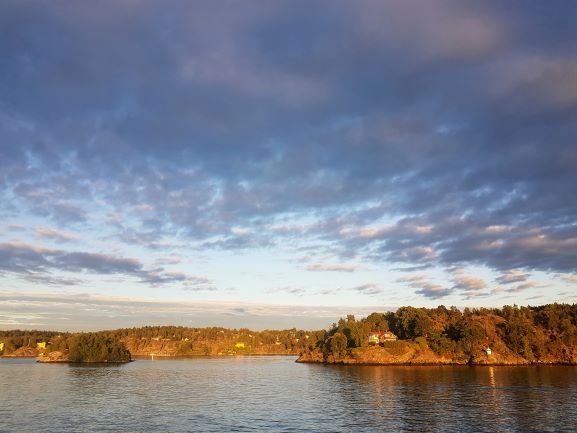 Stockholm, Sweden, 26/06/2018 to 28/06/2018TABLE OF CONTENTS:1	Opening of the meeting	32	Approval of the agenda	33	IPR declaration	34	OAM&P	34.1	OAM&P Plenary	34.2	Rel-15 Operations, Administration, Maintenance and Provisioning (OAM&P)	74.2.1	Management and orchestration of 5G networks and network slicing	74.2.2	Provisioning of 5G networks and network slicing	174.2.3	Network Resource Model (NRM) for 5G networks and network slicing	264.2.4	Fault Supervision for 5G networks and network slicing	354.2.5	Assurance data and Performance Management for 5G networks and network slicing	424.2.6	5G Trace management	514.2.7	Management and virtualization aspects of 5G networks	514.2.8	REST Solution Sets	535	Charging	565.1	Charging Plenary	565.2	Rel-15 Charging	575.2.1	Data Charging in 5G System Architecture Phase 1	575.2.2	Service Based Interface for 5G Charging	666	Any Other Business	757	Closing of the meeting	75Annex A: List of contribution documents	77Annex B: List of change requests	87Annex C: Lists of liaisons	88C1: Incoming liaison statements	88C2: Outgoing liaison statements	88Annex D: List of agreed/approved new and revised Work Items	89Annex E: List of draft Technical Specifications and Reports	90Annex F: List of participants	91Annex G: List of future meetings	921	Opening of the meeting Zhulia (Ericsson, meeting host) welcomed the attendees to the Ericsson office in Kista.2	Approval of the agenda S5-184000	Agenda					Type: agenda		For: (not specified)
					Source: WG ChairmanDecision: 		The document was approved.3	IPR declaration S5-184001	IPR and legal declaration					Type: other		For: (not specified)
					Source: WG ChairmanDecision: 		The document was noted.4	OAM&P 4.1	OAM&P PlenaryS5-184002	Time Plan for OAM&P					Type: other		For: (not specified)
					Source: WG Vice Chair (Huawei)Decision: 		The document was revised to S5-184230.S5-184230	Time Plan for OAM&P					Type: other		For: -
					Source: WG Vice Chair (Huawei)(Replaces S5-184002)Decision: 		The document was noted.S5-184003	OAM&P SWG action list					Type: other		For: (not specified)
					Source: WG Vice Chair (Huawei)Decision: 		The document was noted.S5-184004	Minutes of OAM&P SWG plenary					Type: report		For: (not specified)
					Source: WG Vice Chair (Huawei)Decision: 		The document was noted.S5-184014	Revision of SA5#119 OAM&P SWG Exec Report					Type: report		For: Information
					Source: Huawei Technologies FranceDecision: 		The document was noted.S5-184061	Discussion paper re-organization of 5G management specifications					Type: discussion		For: Endorsement
					Source: HuaweiDecision: 		The document was revised to S5-184271.S5-184271	Discussion paper re-organization of 5G management specifications					Type: discussion		For: Endorsement
					Source: Huawei,Ericsson(Replaces S5-184061)Decision: 		The document was revised to S5-184365.S5-184365	Discussion paper re-organization of 5G management specifications					Type: discussion		For: Endorsement
					Source: Huawei,Ericsson(Replaces S5-184271)Decision: 		The document was endorsed.S5-184182	LS from BBF to SA5 on Cooperation on Network Slicing					Type: LS in		For: (not specified)
					Original outgoing LS: -, to -, cc -
					Source: BBFDecision: 		The document was noted.S5-184183	LS from IETF to SA5 on IETF work related to the management and orchestration of network slicing					Type: LS in		For: (not specified)
					Original outgoing LS: -, to -, cc -
					Source: IETFDecision: 		The document was replied to in S5-184272.S5-184272	Reply to: LS from IETF to SA5 on IETF work related to the management and orchestration of network slicing					Type: LS out		For: approval
					to IETF
					Source: HuaweiDecision: 		The document was approved.S5-184184	LS from ITU-T SG15 to SA5 on transport network management to support 3GPP 5G (reply to 3GPP TSG SA5 – ols12-182369)					Type: LS in		For: (not specified)
					Original outgoing LS: -, to -, cc -
					Source: ITU-T SG15Decision: 		The document was noted.S5-184187	LS from GSMA to SA5 on Publication of new paper on network slicing and future plans					Type: LS in		For: (not specified)
					Original outgoing LS: -, to -, cc -
					Source: GSMA NESTDecision: 		The document was withdrawn.S5-184188	Reply LS from RAN2 to SA5 on  Bluetooth/WLAN measurement collection in MDT					Type: LS in		For: (not specified)
					Original outgoing LS: -, to -, cc -
					Source: R2-1808793Decision: 		The document was postponed.S5-184189	Reply LS from RAN2 to SA5 on  adding measurements on average number of total active UEs					Type: LS in		For: (not specified)
					Original outgoing LS: -, to -, cc -
					Source: R2-1809158Decision: 		The document was withdrawn.S5-184190	LS from RAN2 cc SA5 on RAN2 progress on ANR					Type: LS in		For: (not specified)
					Original outgoing LS: -, to -, cc -
					Source: R2-1809226Decision: 		The document was noted.S5-184191	Reply LS from RAN3 cc SA5 on adding new service type in QMC reporting					Type: LS in		For: (not specified)
					Original outgoing LS: -, to -, cc -
					Source: R3-183320Decision: 		The document was withdrawn.S5-184192	LS from SA2 cc SA5 on QoS Prediction					Type: LS in		For: (not specified)
					Original outgoing LS: -, to -, cc -
					Source: S2-185846Decision: 		The document was withdrawn.S5-184193	LS from SA2 cc SA5 on 5G GUTI and EPS Interworking					Type: LS in		For: (not specified)
					Original outgoing LS: -, to -, cc -
					Source: S2-186176Decision: 		The document was withdrawn.S5-184194	Resubmitted LS from SA4 to SA5 on Attributes for QoE measurement collection					Type: LS in		For: (not specified)
					Original outgoing LS: -, to -, cc -
					Source: S4-180240Decision: 		The document was withdrawn.S5-184197	Discussion paper on reduction of number of TS for 5G management					Type: discussion		For: Endorsement
					Source: Ericsson LimitedDecision: 		The document was merged.S5-184234	OAM executive report					Type: report		For: Information
					Source: WG Vice Chair (Huawei)Decision: 		The document was approved.4.2	Rel-15 Operations, Administration, Maintenance and Provisioning (OAM&P)4.2.1	Management and orchestration of 5G networks and network slicingS5-184005	Minutes of Management and orchestration of 5G networks and network slicing					Type: report		For: (not specified)
					Source: Rapporteur (Ericsson)Decision: 		The document was noted.S5-184062	pCR 28.530 Rapporteur clean-up proposal on editor notes					Type: pCR		For: Approval
					28.530 v1.0.0
					Source: HuaweiDecision: 		The document was revised to S5-184231.S5-184231	pCR 28.530 Rapporteur clean-up proposal on editor notes					Type: pCR		For: Approval
					28.530 v1.0.0
					Source: Huawei(Replaces S5-184062)Decision: 		The document was approved.S5-184063	pCR 28.530 Rapporteur clean-up proposal on alignment of SBMA					Type: pCR		For: Approval
					28.530 v1.0.0
					Source: HuaweiDecision: 		The document was revised to S5-184232.S5-184232	pCR 28.530 Rapporteur clean-up proposal on alignment of SBMA					Type: pCR		For: Approval
					28.530 v1.0.0
					Source: Huawei(Replaces S5-184063)Decision: 		The document was approved.S5-184064	pCR 28.530 Add UC for network management data analysis					Type: pCR		For: Approval
					28.530 v1.0.0
					Source: HuaweiDecision: 		The document was revised to S5-184237.S5-184237	pCR 28.530 Add UC for network management data analysis					Type: pCR		For: Approval
					28.530 v1.0.0
					Source: Huawei(Replaces S5-184064)Decision: 		The document was revised to S5-184343.S5-184343	pCR 28.530 Add UC for network management data analysis					Type: pCR		For: Approval
					28.530 v1.0.0
					Source: Huawei(Replaces S5-184237)Decision: 		The document was approved.S5-184065	pCR 28.533 Add MS overview					Type: pCR		For: Approval
					28.533 v0.3.0
					Source: HuaweiDecision: 		The document was noted.S5-184066	pCR 28.533 Re-organize the deployment model sections					Type: pCR		For: Approval
					28.533 v0.3.0
					Source: HuaweiDecision: 		The document was approved.S5-184067	pCR 28.533 Add deployment model for management service and ONAP federation					Type: pCR		For: Approval
					28.533 v0.3.0
					Source: HuaweiDecision: 		The document was noted.S5-184068	pCR 28.533 Add deployment model for management of network and network slice					Type: pCR		For: Approval
					28.533 v0.3.0
					Source: HuaweiDecision: 		The document was revised to S5-184319.S5-184319	pCR 28.533 Add deployment model for management of network and network slice					Type: pCR		For: Approval
					28.533 v0.3.0
					Source: Huawei(Replaces S5-184068)Decision: 		The document was approved.S5-184069	pCR 28.533 Solutions for management of 5G network and network slicing					Type: pCR		For: Approval
					28.533 v0.3.0
					Source: HuaweiDecision: 		The document was revised to S5-184236.S5-184236	pCR 28.533 Solutions for management of 5G network and network slicing					Type: pCR		For: Approval
					28.533 v0.3.0
					Source: Huawei(Replaces S5-184069)Decision: 		The document was approved.S5-184070	pCR 28.533 Add overview of PM measurements					Type: pCR		For: Approval
					28.533 v0.3.0
					Source: HuaweiDecision: 		The document was noted.S5-184071	pCR 28.533 add DAMF deployment scenario					Type: pCR		For: Approval
					28.533 v0.3.0
					Source: HuaweiDecision: 		The document was revised to S5-184314.S5-184314	pCR 28.533 add DAMF deployment scenario					Type: pCR		For: Approval
					28.533 v0.3.0
					Source: Huawei(Replaces S5-184071)Decision: 		The document was revised to S5-184344.S5-184344	pCR 28.533 add DAMF deployment scenario					Type: pCR		For: Approval
					28.533 v0.3.0
					Source: Huawei(Replaces S5-184314)Decision: 		The document was approved.S5-184072	pCR 28.533 Exposure governance precondition					Type: pCR		For: Approval
					28.533 v0.3.0
					Source: HuaweiDecision: 		The document was revised to S5-184316.S5-184316	pCR 28.533 Exposure governance precondition					Type: pCR		For: Approval
					28.533 v0.3.0
					Source: Huawei(Replaces S5-184072)Decision: 		The document was approved.S5-184073	pCR 28.533 Exposure governance clarification					Type: pCR		For: Approval
					28.533 v0.3.0
					Source: HuaweiDecision: 		The document was revised to S5-184317.S5-184317	pCR 28.533 Exposure governance clarification					Type: pCR		For: Approval
					28.533 v0.3.0
					Source: Huawei(Replaces S5-184073)Decision: 		The document was approved.S5-184074	pCR 28.533 Operator network management systems cooperation					Type: pCR		For: Approval
					28.533 v0.3.0
					Source: HuaweiDecision: 		The document was noted.S5-184075	pCR 28.533 Management service unique identifier					Type: pCR		For: Approval
					28.533 v0.3.0
					Source: HuaweiDecision: 		The document was revised to S5-184315.S5-184315	pCR 28.533 Management service unique identifier					Type: pCR		For: Approval
					28.533 v0.3.0
					Source: Huawei(Replaces S5-184075)Decision: 		The document was revised to S5-184366.S5-184366	pCR 28.533 Management service unique identifier					Type: pCR		For: Approval
					28.533 v0.3.0
					Source: Huawei(Replaces S5-184315)Decision: 		The document was revised to S5-184374.S5-184374	pCR 28.533 Management service unique identifier					Type: pCR		For: Approval
					28.533 v0.3.0
					Source: Huawei(Replaces S5-184366)Decision: 		The document was approved.S5-184093	Discussion paper on management service naming					Type: discussion		For: Endorsement
					Source: Intel Corporation (UK) LtdDecision: 		The document was noted.S5-184094	28533 Discussion paper on management of non-slice-specific aspects of the network or subnetwork					Type: discussion		For: Agreement
					Source: Intel Corporation (UK) LtdDecision: 		The document was noted.S5-184103	pCR 28.533 Update functional management architecture to include MDAF					Type: pCR		For: Approval
					28.533 v0.3.0
					Source: Intel Corporation (UK) LtdDecision: 		The document was revised to S5-184320.S5-184320	pCR 28.533 Update functional management architecture to include MDAF					Type: pCR		For: Approval
					28.533 v0.3.0
					Source: Intel Corporation (UK) Ltd(Replaces S5-184103)Decision: 		The document was revised to S5-184345.S5-184345	pCR 28.533 Update functional management architecture to include MDAF					Type: pCR		For: Approval
					28.533 v0.3.0
					Source: Intel Corporation (UK) Ltd(Replaces S5-184320)Decision: 		The document was approved.S5-184119	Add high-level use case of network slice capacity management					Type: pCR		For: Approval
					28.530 v0.7.0
					Source: ETRIAbstract: This pCR proposes to add a high-level use case of network slice capacity management.Decision: 		The document was revised to S5-184233.S5-184233	Add high-level use case of network slice capacity management					Type: pCR		For: Approval
					28.530 v0.7.0
					Source: ETRI(Replaces S5-184119)Decision: 		The document was revised to S5-184367.S5-184367	Add high-level use case of network slice capacity management					Type: pCR		For: Approval
					28.530 v0.7.0
					Source: ETRI(Replaces S5-184233)Decision: 		The document was approved.S5-184122	Add high-level use case of network slice capacity management					Type: pCR		For: Approval
					28.530 v0.7.0
					Source: ETRI(Replaces S5-184119)Abstract: This pCR proposes to add a high-level use case of network slice capacity management.Decision: 		The document was withdrawn.S5-184173	pCR 28.533 Update title					Type: pCR		For: Approval
					28.533 v0.3.0
					Source: Ericsson LimitedDecision: 		The document was revised to S5-184322.S5-184322	pCR 28.533 Update title					Type: pCR		For: Approval
					28.533 v0.3.0
					Source: Ericsson Limited(Replaces S5-184173)Decision: 		The document was approved.S5-184175	Update TS 32.101 to include management services description					Type: discussion		For: Agreement
					Source: Ericsson LimitedDecision: 		The document was noted.S5-184321	Update TS 32.101 to include management services description					Type: discussion		For: Agreement
					Source: Ericsson LimitedDecision: 		The document was withdrawn.S5-184176	Update the scope of TS 32.103					Type: discussion		For: Agreement
					32.103 v..
					Source: Ericsson LimitedDecision: 		The document was endorsed.S5-184177	Discussion paper on Management reference model					Type: discussion		For: Endorsement
					Source: Ericsson LimitedDecision: 		The document was revised to S5-184341.S5-184341	Discussion paper on Management reference model					Type: discussion		For: Endorsement
					Source: Ericsson Limited(Replaces S5-184177)Decision: 		The document was endorsed.S5-184195	Sequence proposal for management and orchestration of 5G networks and network slicing agenda point 4.2.1 					Type: other		For: Information
					Source: Ericsson LimitedDecision: 		The document was revised to S5-184238.S5-184238	Sequence proposal for management and orchestration of 5G networks and network slicing agenda point 4.2.1 					Type: other		For: Information
					Source: Ericsson Limited(Replaces S5-184195)Decision: 		The document was noted.S5-184318	Draft TS 28.533					Type: draft TS		For: Approval
					28.533 v0.4.0
					Source: EricssonDecision: 		The document was approved.S5-184329	Merge of 28531 and 28532					Type: other		For: Approval
					Source: HuaweiDecision: 		The document was noted.S5-184330	New generic management service spec					Type: other		For: Approval
					Source: HuaweiDecision: 		The document was endorsed.S5-184342	Draft TS 28.530					Type: draft TS		For: Approval
					28.530 v1.1.0
					Source: HuaweiDecision: 		The document was approved.4.2.2	Provisioning of 5G networks and network slicingS5-184006	Minutes of Provisioning of 5G networks and network slicing					Type: report		For: (not specified)
					Source: Rapporteur (Huawei)Decision: 		The document was noted.S5-184076	pCR 28.531 Rapporteur clean-up proposal					Type: pCR		For: Approval
					28.531 v1.0.0
					Source: HuaweiDecision: 		The document was revised to S5-184239.S5-184239	pCR 28.531 Rapporteur clean-up proposal					Type: pCR		For: Approval
					28.531 v1.0.0
					Source: Huawei(Replaces S5-184076)Decision: 		The document was approved.S5-184077	pCR 28.532 Rapporteur clean-up proposal					Type: pCR		For: Approval
					28.531 v1.0.0
					Source: HuaweiDecision: 		The document was approved.S5-184078	pCR 28.531 Remove some editor's notes					Type: pCR		For: Approval
					28.531 v1.0.0
					Source: HuaweiDecision: 		The document was approved.S5-184079	pCR 28.532 Update on network slice information model					Type: pCR		For: Approval
					28.532 v0.3.0
					Source: HuaweiDecision: 		The document was revised to S5-184287.S5-184287	pCR 28.532 Update on network slice information model					Type: pCR		For: Approval
					28.532 v0.3.0
					Source: Huawei(Replaces S5-184079)Decision: 		The document was revised to S5-184346.S5-184346	pCR 28.532 Update on network slice information model					Type: pCR		For: Approval
					28.532 v0.3.0
					Source: Huawei(Replaces S5-184287)Decision: 		The document was approved.S5-184080	pCR 28.532 Clean-up network slice related procedures					Type: pCR		For: Approval
					28.532 v0.3.0
					Source: HuaweiDecision: 		The document was revised to S5-184242.S5-184242	pCR 28.532 Clean-up network slice related procedures					Type: pCR		For: Approval
					28.532 v0.3.0
					Source: Huawei(Replaces S5-184080)Decision: 		The document was approved.S5-184081	pCR 28.532 Clean-up network slice subnet and NF related procedures					Type: pCR		For: Approval
					28.532 v0.3.0
					Source: HuaweiDecision: 		The document was revised to S5-184243.S5-184243	pCR 28.532 Clean-up network slice subnet and NF related procedures					Type: pCR		For: Approval
					28.532 v0.3.0
					Source: Huawei(Replaces S5-184081)Decision: 		The document was approved.S5-184082	pCR 28.532 Add RESTful solution for createMOI operation					Type: pCR		For: Approval
					28.532 v0.3.0
					Source: HuaweiDecision: 		The document was revised to S5-184244.S5-184244	pCR 28.532 Add RESTful solution for createMOI operation					Type: pCR		For: Approval
					28.532 v0.3.0
					Source: Huawei(Replaces S5-184082)Decision: 		The document was revised to S5-184359.S5-184359	pCR 28.532 Add RESTful solution for createMOI operation					Type: pCR		For: Approval
					28.532 v0.3.0
					Source: Huawei(Replaces S5-184244)Decision: 		The document was approved.S5-184083	pCR 28.532 Add RESTful solution for getMOIAttributes operation					Type: pCR		For: Approval
					28.532 v0.3.0
					Source: HuaweiDecision: 		The document was revised to S5-184245.S5-184245	pCR 28.532 Add RESTful solution for getMOIAttributes operation					Type: pCR		For: Approval
					28.532 v0.3.0
					Source: Huawei(Replaces S5-184083)Decision: 		The document was revised to S5-184347.S5-184347	pCR 28.532 Add RESTful solution for getMOIAttributes operation					Type: pCR		For: Approval
					28.532 v0.3.0
					Source: Huawei(Replaces S5-184245)Decision: 		The document was approved.S5-184084	pCR 28.532 Add RESTful solution for modifyMOIAttributes operation					Type: pCR		For: Approval
					28.532 v0.3.0
					Source: HuaweiDecision: 		The document was revised to S5-184246.S5-184246	pCR 28.532 Add RESTful solution for modifyMOIAttributes operation					Type: pCR		For: Approval
					28.532 v0.3.0
					Source: Huawei(Replaces S5-184084)Decision: 		The document was revised to S5-184348.S5-184348	pCR 28.532 Add RESTful solution for modifyMOIAttributes operation					Type: pCR		For: Approval
					28.532 v0.3.0
					Source: Huawei(Replaces S5-184246)Decision: 		The document was approved.S5-184085	pCR 28.532 Add RESTful solution for deleteMOI operation					Type: pCR		For: Approval
					28.532 v0.3.0
					Source: HuaweiDecision: 		The document was revised to S5-184247.S5-184247	pCR 28.532 Add RESTful solution for deleteMOI operation					Type: pCR		For: Approval
					28.532 v0.3.0
					Source: Huawei(Replaces S5-184085)Decision: 		The document was revised to S5-184349.S5-184349	pCR 28.532 Add RESTful solution for deleteMOI operation					Type: pCR		For: Approval
					28.532 v0.3.0
					Source: Huawei(Replaces S5-184247)Decision: 		The document was approved.S5-184086	pCR 28.532 Update on the information model parameter perfReq					Type: pCR		For: Approval
					28.532 v0.3.0
					Source: HuaweiDecision: 		The document was revised to S5-184248.S5-184248	pCR 28.532 Update on the information model parameter perfReq					Type: pCR		For: Approval
					28.532 v0.3.0
					Source: Huawei(Replaces S5-184086)Decision: 		The document was revised to S5-184350.S5-184350	pCR 28.532 Update on the information model parameter perfReq					Type: pCR		For: Approval
					28.532 v0.3.0
					Source: Huawei(Replaces S5-184248)Decision: 		The document was revised to S5-184368.S5-184368	pCR 28.532 Update on the information model parameter perfReq					Type: pCR		For: Approval
					28.532 v0.3.0
					Source: Huawei(Replaces S5-184350)Decision: 		The document was approved.S5-184104	pCR 28.532 Add component types for provisioning service for sub-networks					Type: pCR		For: Approval
					28.532 v0.3.0
					Source: Intel Corporation (UK) LtdDecision: 		The document was revised to S5-184249.S5-184249	pCR 28.532 Add component types for provisioning service for sub-networks					Type: pCR		For: Approval
					28.532 v0.3.0
					Source: Intel Corporation (UK) Ltd(Replaces S5-184104)Decision: 		The document was revised to S5-184351.S5-184351	pCR 28.532 Add component types for provisioning service for sub-networks					Type: pCR		For: Approval
					28.532 v0.3.0
					Source: Intel Corporation (UK) Ltd(Replaces S5-184249)Decision: 		The document was revised to S5-184369.S5-184369	pCR 28.532 Add component types for provisioning service for sub-networks					Type: pCR		For: Approval
					28.532 v0.3.0
					Source: Intel Corporation (UK) Ltd(Replaces S5-184351)Decision: 		The document was approved.S5-184120	pCR 28.531 Add use case and requirements for capacity planning of network slice management capability					Type: pCR		For: Approval
					28.531 v0.5.0
					Source: ETRIAbstract: This proposal aims to propose requirement and use case of the capacity planning operation for the management of a network slice instance.Decision: 		The document was revised to S5-184250.S5-184250	pCR 28.531 Add use case and requirements for capacity planning of network slice management capability					Type: pCR		For: Approval
					28.531 v0.5.0
					Source: ETRI(Replaces S5-184120)Decision: 		The document was revised to S5-184352.S5-184352	pCR 28.531 Add use case and requirements for capacity planning of network slice management capability					Type: pCR		For: Approval
					28.531 v0.5.0
					Source: ETRI(Replaces S5-184250)Decision: 		The document was approved.S5-184121	Add a procedure of network slice capacity management					Type: pCR		For: Approval
					28.532 v0.3.0
					Source: ETRIAbstract: This pCR proposes to add a procedure of network slice capacity planning.Decision: 		The document was revised to S5-184251.S5-184251	Add a procedure of network slice capacity management					Type: pCR		For: Approval
					28.532 v0.3.0
					Source: ETRI(Replaces S5-184121)Decision: 		The document was approved.S5-184172	pCR 28.531 Minor update					Type: pCR		For: Approval
					28.531 v1.0.0
					Source: Ericsson LimitedDecision: 		The document was approved.S5-184174	pCR 28.532 State handling of NSI					Type: pCR		For: Agreement
					28.532 v0.3.0
					Source: Ericsson LimitedDecision: 		The document was revised to S5-184325.S5-184325	pCR 28.532 State handling of NSI					Type: pCR		For: Agreement
					28.532 v0.3.0
					Source: Ericsson Limited(Replaces S5-184174)Decision: 		The document was approved.S5-184240	Draft TS 28.532					Type: draft TS		For: Approval
					28.532 v1.1.0
					Source: HuaweiDecision: 		The document was approved.S5-184241	Draft TS 28.531					Type: draft TS		For: Approval
					28.531 v1.1.0
					Source: HuaweiDecision: 		The document was approved.4.2.3	Network Resource Model (NRM) for 5G networks and network slicingS5-184007	Minutes of Network Resource Model (NRM) for 5G networks and network slicing					Type: report		For: (not specified)
					Source: Rapporteur (Nokia)Decision: 		The document was noted.S5-184018	pCR draft TS 28541 implement Endorsement S5-183625 					Type: pCR		For: Approval
					28.541 v0.3.0
					Source: Ericsson Inc.Decision: 		The document was revised to S5-184254.S5-184254	pCR draft TS 28541 implement Endorsement S5-183625 					Type: pCR		For: Approval
					28.541 v0.3.0
					Source: Ericsson Inc.(Replaces S5-184018)Decision: 		The document was approved.S5-184019	pCR draft TS 28540 use of one model Requirement					Type: pCR		For: Approval
					28.543 v0.3.0
					Source: Ericsson Inc.Decision: 		The document was revised to S5-184255.S5-184255	pCR draft TS 28541 use of one model Requirement					Type: pCR		For: Approval
					28.541 v1.0.0
					Source: Ericsson Inc.(Replaces S5-184019)Decision: 		The document was approved.S5-184020	pCR draft TS 28540 add Requirement					Type: pCR		For: (not specified)
					28.540 v0.3.0
					Source: Ericsson Inc.Decision: 		The document was revised to S5-184024.S5-184021	pCR draft TS 28541 gNB cell state handling					Type: pCR		For: Approval
					28.541 v0.3.0
					Source: Ericsson Inc.Decision: 		The document was revised to S5-184256.S5-184256	pCR draft TS 28541 gNB cell state handling					Type: pCR		For: Approval
					28.541 v0.3.0
					Source: Ericsson Inc.(Replaces S5-184021)Decision: 		The document was revised to S5-184353.S5-184353	pCR draft TS 28541 gNB cell state handling					Type: pCR		For: Approval
					28.541 v0.3.0
					Source: Ericsson Inc.(Replaces S5-184256)Decision: 		The document was approved.S5-184022	pCR draft TS 28541 merge model of gNB with en-gNB					Type: pCR		For: Approval
					28.541 v1.0.0
					Source: Ericsson Inc.Decision: 		The document was revised to S5-184253.S5-184253	pCR draft TS 28541 merge model of gNB with en-gNB					Type: pCR		For: Approval
					28.541 v1.0.0
					Source: Ericsson Inc.(Replaces S5-184022)Decision: 		The document was approved.S5-184023	pCR draft TS 28541 BWP config					Type: pCR		For: Approval
					28.541 v1.0.0
					Source: Ericsson Inc.Decision: 		The document was revised to S5-184257.S5-184257	pCR draft TS 28541 BWP config					Type: pCR		For: Approval
					28.541 v1.0.0
					Source: Ericsson Inc.(Replaces S5-184023)Decision: 		The document was approved.S5-184024	pCR draft TS 28540 add Requirement					Type: pCR		For: Approval
					28.540 v0.3.0
					Source: Ericsson Inc.(Replaces S5-184020)Decision: 		The document was noted.S5-184252	pCR draft TS 28540 add Requirement					Type: pCR		For: Approval
					28.540 v0.3.0
					Source: Ericsson Inc.Decision: 		The document was withdrawn.S5-184048	pCR 28.540 Merge current 5GNRM specifications into one single specification					Type: pCR		For: Approval
					28.540 v1.0.0
					Source: Nokia, Nokia Shanghai BellDecision: 		The document was revised to S5-184326.S5-184326	pCR 28.540 Merge current 5GNRM specifications into one single specification					Type: pCR		For: Approval
					28.540 v1.0.0
					Source: Nokia, Nokia Shanghai Bell(Replaces S5-184048)Decision: 		The document was approved.S5-184049	pCR TS 28.541 Update the attribute’s properties' setting					Type: pCR		For: Approval
					28.541 v1.0.0
					Source: Nokia, Nokia Shanghai BellDecision: 		The document was approved.S5-184050	pCR TS 28.543 Update the attribute’s properties' setting					Type: pCR		For: Approval
					28.543 v1.0.0
					Source: Nokia, Nokia Shanghai BellDecision: 		The document was approved.S5-184051	pCR TS 28.543 Update NRF and NSSF transport view diagram with interfaces for international roaming					Type: pCR		For: Approval
					28.541 v1.0.0
					Source: Nokia, Nokia Shanghai BellDecision: 		The document was revised to S5-184261.S5-184261	pCR TS 28.543 Update NRF and NSSF transport view diagram with interfaces for international roaming					Type: pCR		For: Approval
					28.541 v1.0.0
					Source: Nokia, Nokia Shanghai Bell(Replaces S5-184051)Decision: 		The document was approved.S5-184052	pCR TS 28.541 Add JSON-based SS definitions for gNB modeling					Type: pCR		For: Approval
					28.541 v1.0.0
					Source: Nokia, Nokia Shanghai BellDecision: 		The document was approved.S5-184053	pCR TS 28.541 Add XML-based SS definitions for gNB modeling					Type: pCR		For: Approval
					28.541 v1.0.0
					Source: Nokia, Nokia Shanghai BellDecision: 		The document was approved.S5-184054	pCR TS 28.543 Add XML-based SS definitions for 5GC modeling					Type: pCR		For: Approval
					28.543 v1.0.0
					Source: Nokia, Nokia Shanghai BellDecision: 		The document was approved.S5-184055	Draft CR 28.659 Update E-UTRAN SS definitions to support EN-DC management					Type: CR		For: Agreement
					28.659 v15.1.0	  CR-0023  Cat: B (Rel-15)

					Source: Nokia, Nokia Shanghai BellDecision: 		The document was withdrawn.S5-184056	Draft CR 28.657 Add requirement to support ng-eNB management					Type: CR		For: Agreement
					28.657 v14.0.0	  CR-0007  Cat: B (Rel-15)

					Source: Nokia, Nokia Shanghai BellDecision: 		The document was withdrawn.S5-184057	Draft CR 28.658 Update E-UTRAN IS definitions to support ng-eNB management					Type: CR		For: Agreement
					28.658 v15.0.0	  CR-0027  Cat: B (Rel-15)

					Source: Nokia, Nokia Shanghai BellDecision: 		The document was withdrawn.S5-184058	Draft CR 28.709 Update EPC SS definitions to support management of EN-DC and 5G interworking					Type: CR		For: Agreement
					28.709 v14.1.0	  CR-0009  Cat: B (Rel-15)

					Source: Nokia, Nokia Shanghai BellDecision: 		The document was withdrawn.S5-184059	Revised WID Network Resource Model (NRM) for 5G networks and network slicing					Type: WID revised		For: Approval
					Source: Nokia, Nokia Shanghai BellDecision: 		The document was revised to S5-184328.S5-184328	Revised WID Network Resource Model (NRM) for 5G networks and network slicing					Type: WID revised		For: Approval
					Source: Nokia, Nokia Shanghai Bell(Replaces S5-184059)Decision: 		The document was revised to S5-184355.S5-184355	Revised WID Network Resource Model (NRM) for 5G networks and network slicing					Type: WID revised		For: Approval
					Source: Nokia, Nokia Shanghai Bell(Replaces S5-184328)Decision: 		The document was agreed.S5-184060	Proposal of TDoc discussion sequence for agenda item 4.2.3					Type: other		For: Information
					Source: Nokia, Nokia Shanghai BellDecision: 		The document was noted.S5-184095	pCR 28.543 Add eEP_RP IOC and update existing EP_RP(s)					Type: pCR		For: Approval
					28.543 v1.0.0
					Source: HuaweiDecision: 		The document was revised to S5-184260.S5-184260	pCR 28.543 Add eEP_RP IOC and update existing EP_RP(s)					Type: pCR		For: Approval
					28.543 v1.0.0
					Source: Huawei(Replaces S5-184095)Decision: 		The document was approved.S5-184178	Rel-15 DraftCR 28.659 Update E-UTRAN SS definitions to support EN-DC management					Type: draftCR		For: Approval
					28.659 v15.1.0
					Source: Nokia, Nokia Shanghai BellDecision: 		The document was approved.S5-184179	Rel-15 DraftCR 28.657 Add requirement to support ng-eNB management					Type: draftCR		For: Approval
					28.657 v15.0.0
					Source: Nokia, Nokia Shanghai BellDecision: 		The document was revised to S5-184262.S5-184262	Rel-15 DraftCR 28.657 Add requirement to support ng-eNB management					Type: draftCR		For: Approval
					28.657 v15.0.0
					Source: Nokia, Nokia Shanghai Bell(Replaces S5-184179)Decision: 		The document was approved.S5-184180	Rel-15 DraftCR 28.658 Update E-UTRAN IS definitions to support ng-eNB management					Type: draftCR		For: Approval
					28.658 v15.1.0
					Source: Nokia, Nokia Shanghai BellDecision: 		The document was revised to S5-184263.S5-184263	Rel-15 DraftCR 28.658 Update E-UTRAN IS definitions to support ng-eNB management					Type: draftCR		For: Approval
					28.658 v15.1.0
					Source: Nokia, Nokia Shanghai Bell(Replaces S5-184180)Decision: 		The document was approved.S5-184181	Rel-15 DraftCR 28.709 Update EPC SS definitions to support management of EN-DC and 5G interworking					Type: draftCR		For: Approval
					28.709 v15.0.0
					Source: Nokia, Nokia Shanghai BellDecision: 		The document was approved.S5-184258	Draft TS 28.541					Type: draft TS		For: Approval
					Source: NokiaDecision: 		The document was approved.S5-184259	Draft TS 28.543					Type: draft TS		For: Approval
					28.543 v1.1.0
					Source: NokiaDecision: 		The document was withdrawn.S5-184286	Draft CR rel-15 28.622 Update EP-RP IOC definition to support 5G NRM					Type: draftCR		For: Approval
					28.622 v..
					Source: HuaweiDecision: 		The document was withdrawn.S5-184302	Draft TS 28.540					Type: draft TS		For: Approval
					28.540 v1.1.0
					Source: NokiaDecision: 		The document was approved.S5-184324	pCR 28.541					Type: pCR		For: Approval
					28.541 v1.0.0
					Source: EricssonDecision: 		The document was withdrawn.S5-184327	pCR 28.541 Merge current 5GNRM Stage 2&3 specifications into one single specification					Type: pCR		For: Approval
					28.541 v1.0.0
					Source: NokiaDecision: 		The document was revised to S5-184356.S5-184356	pCR 28.541 Merge current 5GNRM Stage 2&3 specifications into one single specification					Type: pCR		For: Approval
					28.541 v1.0.0
					Source: Nokia(Replaces S5-184327)Decision: 		The document was approved.4.2.4	Fault Supervision for 5G networks and network slicingS5-184008	Minutes of Fault Supervision for 5G networks and network slicing					Type: report		For: (not specified)
					Source: Rapporteur (ZTE)Decision: 		The document was revised to S5-184371.S5-184371	Minutes of Fault Supervision for 5G networks and network slicing					Type: report		For: -
					Source: Rapporteur (ZTE)(Replaces S5-184008)Decision: 		The document was noted.S5-184096	pCR 28.546 Procedures for subscribeAlarmNotify R4					Type: pCR		For: Approval
					28.546 v0.2.0
					Source: HuaweiDecision: 		The document was revised to S5-184274.S5-184274	pCR 28.546 Procedures for subscribeAlarmNotify R4					Type: pCR		For: Approval
					28.546 v0.2.0
					Source: Huawei(Replaces S5-184096)Decision: 		The document was revised to S5-184357.S5-184357	pCR 28.546 Procedures for subscribeAlarmNotify R4					Type: pCR		For: Approval
					28.546 v0.2.0
					Source: Huawei(Replaces S5-184274)Decision: 		The document was revised to S5-184370.S5-184370	pCR 28.546 Procedures for subscribeAlarmNotify R4					Type: pCR		For: Approval
					28.546 v0.2.0
					Source: Huawei(Replaces S5-184357)Decision: 		The document was noted.S5-184097	pCR 28.546 VR alarm correlation R4					Type: pCR		For: Approval
					28.546 v0.2.0
					Source: HuaweiDecision: 		The document was revised to S5-184275.S5-184275	pCR 28.546 VR alarm correlation R4					Type: pCR		For: Approval
					28.546 v0.2.0
					Source: Huawei(Replaces S5-184097)Decision: 		The document was revised to S5-184358.S5-184358	pCR 28.546 VR alarm correlation R4					Type: pCR		For: Approval
					28.546 v0.2.0
					Source: Huawei(Replaces S5-184275)Decision: 		The document was approved.S5-184098	pCR 28.546 Update FS management services					Type: pCR		For: Approval
					28.546 v0.2.0
					Source: HuaweiDecision: 		The document was revised to S5-184270.S5-184270	pCR 28.546 Update FS management services					Type: pCR		For: Approval
					28.546 v0.2.0
					Source: Huawei(Replaces S5-184098)Decision: 		The document was revised to S5-184354.S5-184354	pCR 28.546 Update FS management services					Type: pCR		For: Approval
					28.546 v0.2.0
					Source: Huawei,ZTE(Replaces S5-184270)Decision: 		The document was approved.S5-184099	pCR 28.545 Update FS management services					Type: pCR		For: Approval
					28.545 v0.3.0
					Source: HuaweiDecision: 		The document was noted.S5-184264	pCR 28.545 Update FS management services					Type: pCR		For: Approval
					28.545 v0.3.0
					Source: HuaweiDecision: 		The document was withdrawn.S5-184129	pCR 28.545 add use cases about notify changed alarm					Type: pCR		For: Approval
					28.545 v0.3.0
					Source: ZTE, China MobileDecision: 		The document was revised to S5-184267.S5-184267	pCR 28.545 add use cases about notify changed alarm					Type: pCR		For: Approval
					28.545 v0.3.0
					Source: ZTE, China Mobile(Replaces S5-184129)Decision: 		The document was approved.S5-184130	pCR 28.545 add use cases about notify cleared alarm					Type: pCR		For: Approval
					28.545 v0.3.0
					Source: ZTE, China MobileDecision: 		The document was revised to S5-184268.S5-184268	pCR 28.545 add use cases about notify cleared alarm					Type: pCR		For: Approval
					28.545 v0.3.0
					Source: ZTE, China Mobile(Replaces S5-184130)Decision: 		The document was approved.S5-184131	pCR 28.545 add use cases about notify acknowledgement state change					Type: pCR		For: Approval
					28.545 v0.3.0
					Source: ZTE, China MobileDecision: 		The document was revised to S5-184269.S5-184269	pCR 28.545 add use cases about notify acknowledgement state change					Type: pCR		For: Approval
					28.545 v0.3.0
					Source: ZTE, China Mobile(Replaces S5-184131)Decision: 		The document was approved.S5-184132	pCR 28.545 add service names					Type: pCR		For: Approval
					28.545 v0.3.0
					Source: ZTE, China MobileDecision: 		The document was revised to S5-184265.S5-184265	pCR 28.545 add service names					Type: pCR		For: Approval
					28.545 v0.3.0
					Source: ZTE, China Mobile(Replaces S5-184132)Decision: 		The document was approved.S5-184133	pCR 28.545 Change the service names in the use cases and requirements					Type: pCR		For: Approval
					28.545 v0.3.0
					Source: ZTE, China MobileDecision: 		The document was revised to S5-184266.S5-184266	pCR 28.545 Change the service names in the use cases and requirements					Type: pCR		For: Approval
					28.545 v0.3.0
					Source: ZTE, China Mobile(Replaces S5-184133)Decision: 		The document was approved.S5-184134	pCR 28.546 update the service names					Type: pCR		For: Approval
					28.545 v0.3.0
					Source: ZTE, China MobileDecision: 		The document was merged.S5-184273	pCR 28.546 update the service names					Type: pCR		For: Approval
					28.545 v0.3.0
					Source: ZTE, China MobileDecision: 		The document was withdrawn.S5-184135	pCR 28.546 Remove annex and duplicated reference					Type: pCR		For: Approval
					28.546 v0.2.0
					Source: ZTE, China MobileDecision: 		The document was approved.S5-184136	pCR 28.546 skeleton of stage3					Type: pCR		For: Approval
					28.546 v0.2.0
					Source: ZTE, China MobileDecision: 		The document was noted.S5-184137	pCR 28.546 Add RESTful Solution of subscribe operation					Type: pCR		For: Approval
					28.546 v0.2.0
					Source: ZTE, China MobileDecision: 		The document was revised to S5-184331.S5-184331	pCR 28.546 Add RESTful Solution of subscribe operation					Type: pCR		For: Approval
					28.546 v0.2.0
					Source: ZTE, China Mobile(Replaces S5-184137)Decision: 		The document was approved.S5-184162	pCR 28.546 Add stage 3 definitions					Type: pCR		For: Approval
					28.546 v0.2.0
					Source: Nokia GermanyDecision: 		The document was revised to S5-184235.S5-184235	pCR 28.546 Add stage 3 definitions					Type: pCR		For: Approval
					28.546 v0.2.0
					Source: Nokia Germany(Replaces S5-184162)Decision: 		The document was revised to S5-184333.S5-184333	pCR 28.546 Add stage 3 definitions					Type: pCR		For: Approval
					28.546 v0.2.0
					Source: Nokia Germany(Replaces S5-184235)Decision: 		The document was approved.S5-184229	Discussion Sequence Proposal for 4.2.4					Type: other		For: Information
					Source: ZTEDecision: 		The document was noted.S5-184332	Draft TS 28.546					Type: draft TS		For: Approval
					28.546 v0.3.0
					Source: NokiaDecision: 		The document was approved.S5-184338	Draft TS 28.545					Type: draft TS		For: Approval
					28.545 v0.4.0
					Source: ZTEDecision: 		The document was approved.4.2.5	Assurance data and Performance Management for 5G networks and network slicing S5-184009	Minutes of Assurance data and Performance Management for 5G networks and network slicing					Type: report		For: (not specified)
					Source: Rapporteur (Intel)Decision: 		The document was noted.S5-184087	pCR 28.550 Global alignment of management service names					Type: pCR		For: Approval
					28.550 v1.0.0
					Source: Intel Corporation (UK) LtdDecision: 		The document was revised to S5-184323.S5-184323	pCR 28.550 Global alignment of management service names					Type: pCR		For: Approval
					28.550 v1.0.0
					Source: Intel Corporation (UK) Ltd(Replaces S5-184087)Decision: 		The document was approved.S5-184088	pCR 28.550 Update UC and requirements on management data analytics					Type: pCR		For: Approval
					28.550 v1.0.0
					Source: Intel Corporation (UK) LtdDecision: 		The document was revised to S5-184276.S5-184276	pCR 28.550 Update UC and requirements on management data analytics					Type: pCR		For: Approval
					28.550 v1.0.0
					Source: Intel Corporation (UK) Ltd(Replaces S5-184088)Decision: 		The document was noted.S5-184089	pCR 28.551 Add component types for measurement job management services					Type: pCR		For: Approval
					28.551 v0.2.0
					Source: Intel Corporation (UK) LtdDecision: 		The document was revised to S5-184279.S5-184279	pCR 28.551 Add component types for measurement job management services					Type: pCR		For: Approval
					28.551 v0.2.0
					Source: Intel Corporation (UK) Ltd(Replaces S5-184089)Decision: 		The document was revised to S5-184361.S5-184361	pCR 28.551 Add component types for measurement job management services					Type: pCR		For: Approval
					28.551 v0.2.0
					Source: Intel Corporation (UK) Ltd(Replaces S5-184279)Decision: 		The document was approved.S5-184090	pCR 28.551 Add component types for performance data file reporting services					Type: pCR		For: Approval
					28.551 v0.2.0
					Source: Intel Corporation (UK) LtdDecision: 		The document was revised to S5-184280.S5-184280	pCR 28.551 Add component types for performance data file reporting services					Type: pCR		For: Approval
					28.551 v0.2.0
					Source: Intel Corporation (UK) Ltd(Replaces S5-184090)Decision: 		The document was revised to S5-184362.S5-184362	pCR 28.551 Add component types for performance data file reporting services					Type: pCR		For: Approval
					28.551 v0.2.0
					Source: Intel Corporation (UK) Ltd(Replaces S5-184280)Decision: 		The document was approved.S5-184091	pCR 28.551 Add component types for performance data streaming services					Type: pCR		For: Approval
					28.551 v0.2.0
					Source: Intel Corporation (UK) LtdDecision: 		The document was noted.S5-184092	Discussion paper on KPI collection and reporting					Type: discussion		For: Endorsement
					Source: Intel Corporation (UK) LtdDecision: 		The document was revised to S5-184278.S5-184278	Discussion paper on KPI collection and reporting					Type: discussion		For: Endorsement
					Source: Intel Corporation (UK) Ltd(Replaces S5-184092)Decision: 		The document was noted.S5-184100	pCR 28.552 modification of Average delay DL air-interface					Type: pCR		For: Approval
					28.552 v0.3.0
					Source: HuaweiDecision: 		The document was approved.S5-184101	pCR 28.551 Add procedures for Network Slice Subnet Data Analytics					Type: pCR		For: Approval
					28.551 v0.2.0
					Source: HuaweiDecision: 		The document was revised to S5-184334.S5-184334	pCR 28.551 Add procedures for Network Slice Subnet Data Analytics					Type: pCR		For: Approval
					28.551 v0.2.0
					Source: Huawei(Replaces S5-184101)Decision: 		The document was noted.S5-184102	pCR 28.550 Add UC and requirement for management analytics KPIs for networks					Type: pCR		For: Approval
					28.550 v1.0.0
					Source: HuaweiDecision: 		The document was revised to S5-184277.S5-184277	pCR 28.550 Add UC and requirement for management analytics KPIs for networks					Type: pCR		For: Approval
					28.550 v1.0.0
					Source: Huawei(Replaces S5-184102)Decision: 		The document was approved.S5-184153	pCR 28.552 Add measurement for UE Context Rel initiated by CU and revise the associated UC					Type: pCR		For: (not specified)
					28.552 v0.3.0
					Source: China Mobile E-Commerce Co.Decision: 		The document was revised to S5-184281.S5-184281	pCR 28.552 Add measurement for UE Context Rel initiated by CU and revise the associated UC					Type: pCR		For: -
					28.552 v0.3.0
					Source: China Mobile E-Commerce Co.(Replaces S5-184153)Decision: 		The document was revised to S5-184363.S5-184363	pCR 28.552 Add measurement for UE Context Rel initiated by CU and revise the associated UC					Type: pCR		For: -
					28.552 v0.3.0
					Source: China Mobile E-Commerce Co.(Replaces S5-184281)Decision: 		The document was approved.S5-184154	pCR 28.552 Add measurement on the processor usage of virtualized gNB-CU					Type: pCR		For: Approval
					28.552 v0.3.0
					Source: China Mobile E-Commerce Co.Decision: 		The document was noted.S5-184155	pCR 28.554 Add a new use case of registration success rate					Type: pCR		For: Approval
					28.554 v1.0.0
					Source: China Mobile E-Commerce Co.Decision: 		The document was revised to S5-184284.S5-184284	pCR 28.554 Add a new use case of registration success rate					Type: pCR		For: Approval
					28.554 v1.0.0
					Source: China Mobile E-Commerce Co.(Replaces S5-184155)Decision: 		The document was approved.S5-184156	pCR 28.554 Add a  KPI definition of registration success rate					Type: pCR		For: Approval
					28.554 v1.0.0
					Source: China Mobile E-Commerce Co.Decision: 		The document was revised to S5-184285.S5-184285	pCR 28.554 Add a  KPI definition of registration success rate					Type: pCR		For: Approval
					28.554 v1.0.0
					Source: China Mobile E-Commerce Co.(Replaces S5-184156)Decision: 		The document was approved.S5-184163	pCR 28.553 PDU session measurements clarifications					Type: pCR		For: Approval
					28.553 v0.3.0
					Source: Ericsson GmbH, EurolabDecision: 		The document was approved.S5-184164	pCR 28.554 PDU session KPI and UC update					Type: pCR		For: Approval
					28.554 v1.0.0
					Source: Ericsson GmbH, EurolabDecision: 		The document was approved.S5-184165	pCR 28.552 Add Use Case and Measurements related to UE throughput					Type: pCR		For: Approval
					28.552 v0.3.0
					Source: Ericsson GmbH, EurolabDecision: 		The document was revised to S5-184335.S5-184335	pCR 28.552 Add Use Case and Measurements related to UE throughput					Type: pCR		For: Approval
					28.552 v0.3.0
					Source: Ericsson GmbH, Eurolab(Replaces S5-184165)Decision: 		The document was approved.S5-184166	pCR 28.552 Add Use Case and Measurements related to Unrestricted Volume					Type: pCR		For: Approval
					28.552 v0.3.0
					Source: Ericsson GmbH, EurolabDecision: 		The document was revised to S5-184336.S5-184336	pCR 28.552 Add Use Case and Measurements related to Unrestricted Volume					Type: pCR		For: Approval
					28.552 v0.3.0
					Source: Ericsson GmbH, Eurolab(Replaces S5-184166)Decision: 		The document was approved.S5-184167	pCR 28.554 Add KPI and UC related to UE throughput in RAN					Type: pCR		For: Approval
					28.554 v1.0.0
					Source: Ericsson GmbH, EurolabDecision: 		The document was revised to S5-184340.S5-184340	pCR 28.554 Add KPI and UC related to UE throughput in RAN					Type: pCR		For: Approval
					28.554 v1.0.0
					Source: Ericsson GmbH, Eurolab(Replaces S5-184167)Decision: 		The document was approved.S5-184169	LS on L2 measurement specification for NR in R15					Type: LS out		For: (not specified)
					to 3GPP RAN2, 3GPP RAN3, cc 3GPP RAN1
					Source: Ericsson GmbH, EurolabDecision: 		The document was revised to S5-184337.S5-184337	LS on L2 measurement specification for NR in R15					Type: LS out		For: -
					to 3GPP RAN2, 3GPP RAN3, cc 3GPP RAN1
					Source: Ericsson GmbH, Eurolab(Replaces S5-184169)Decision: 		The document was approved.S5-184170	Discussion paper on restructuring of TS 28.552 clause 5					Type: discussion		For: Endorsement
					28.552 v..
					Source: Ericsson GmbH, EurolabDecision: 		The document was endorsed.S5-184171	pCR 28.552 Add measurements related to non-split scenario					Type: pCR		For: Approval
					28.552 v0.3.0
					Source: Ericsson GmbH, EurolabDecision: 		The document was withdrawn.S5-184196	Tdoc discussion sequence for WI on Assurance data and PM for 5G networks and network slicing					Type: other		For: Agreement
					Source: Intel Corporation (UK) LtdDecision: 		The document was withdrawn.S5-184282	Draft TS 28.552					Type: draft TS		For: Approval
					28.552 v0.4.0
					Source: IntelDecision: 		The document was approved.S5-184283	Draft TS 28.553					Type: draft TS		For: Approval
					28.553 v0.4.0
					Source: IntelDecision: 		The document was approved.S5-184339	Draft TS 28.554					Type: draft TS		For: Approval
					28.554 v1.1.0
					Source: China MobileDecision: 		The document was approved.S5-184360	Draft TS 28.550					Type: draft TS		For: Approval
					28.550 v1.1.0
					Source: IntelDecision: 		The document was approved.S5-184372	Draft TS 28.551					Type: draft TS		For: Approval
					28.551 v0.3.0
					Source: IntelDecision: 		The document was approved.4.2.6	5G Trace managementS5-184010	Minutes of Management of 5G Trace management					Type: report		For: (not specified)
					Source: Rapporteur(Nokia)Decision: 		The document was withdrawn.4.2.7	Management and virtualization aspects of 5G networks S5-184011	Minutes of Management and virtualization aspects of 5G networks					Type: report		For: (not specified)
					Source: Rapporteur Intel)Decision: 		The document was revised to S5-184373.S5-184373	Minutes of Management and virtualization aspects of 5G networks					Type: report		For: -
					Source: Rapporteur Intel)(Replaces S5-184011)Decision: 		The document was noted.S5-184105	TS 28.510 scope extension					Type: CR		For: Approval
					28.510 v14.2.0	  CR-0004  Cat: B (Rel-15)

					Source: Intel K.K.Decision: 		The document was withdrawn.S5-184106	TS 28.511 scope extension					Type: CR		For: Approval
					28.511 v14.1.0	  CR-0003  Cat: B (Rel-15)

					Source: Intel K.K.Decision: 		The document was withdrawn.S5-184107	TS 28.525 scope extension					Type: CR		For: Approval
					28.525 v14.2.0	  CR-0018  Cat: B (Rel-15)

					Source: Intel K.K.Decision: 		The document was withdrawn.S5-184108	TS 28.526 scope extension					Type: CR		For: Approval
					28.526 v14.1.0	  CR-0011  Cat: B (Rel-15)

					Source: Intel K.K.Decision: 		The document was withdrawn.S5-184109	NRM enhancement to support NFV					Type: CR		For: Approval
					28.622 v15.0.0	  CR-0025  Cat: B (Rel-15)

					Source: Intel K.K.Decision: 		The document was withdrawn.S5-184110	pCR 28.500 add the relationship between NE and PNF					Type: other		For: Approval
					28.500 v..
					Source: Intel K.K.Decision: 		The document was revised to S5-184308.S5-184308	DraftCR 28.500 add the relationship between NE and PNF					Type: draftCR		For: Approval
					28.500 v15.0.0
					Source: Intel K.K.(Replaces S5-184110)Decision: 		The document was noted.S5-184111	pCR 28.500 add Relation between 5G management and NFV-MA					Type: other		For: Approval
					28.500 v..
					Source: Intel K.K.Decision: 		The document was noted.S5-184309	pCR 28.500 add Relation between 5G management and NFV-MA					Type: other		For: Approval
					28.500 v..
					Source: Intel K.K.Decision: 		The document was withdrawn.S5-184168	Discussion paper on relation between 3GPP NRMs and ETSI ISG NFV entities					Type: discussion		For: Endorsement
					28.500 v..
					Source: Intel K.K.Decision: 		The document was noted.4.2.8	REST Solution Sets S5-184012	Minutes for REST Solution Sets					Type: report		For: (not specified)
					Source: Rapporteur(Nokia)Decision: 		The document was noted.S5-184157	pCR 32.158 Clarify resource URI structure					Type: pCR		For: Approval
					32.158 v1.0.0
					Source: Nokia GermanyDecision: 		The document was revised to S5-184310.S5-184310	pCR 32.158 Clarify resource URI structure					Type: pCR		For: Approval
					32.158 v1.0.0
					Source: Nokia Germany(Replaces S5-184157)Decision: 		The document was noted.S5-184158	pCR 32.158 Clarify design pattern for reading a resource					Type: pCR		For: Approval
					32.158 v1.0.0
					Source: Nokia GermanyDecision: 		The document was approved.S5-184159	pCR 32.158 Clarify design pattern for updating a resource					Type: pCR		For: Approval
					32.158 v1.0.0
					Source: Nokia GermanyDecision: 		The document was revised to S5-184311.S5-184311	pCR 32.158 Clarify design pattern for updating a resource					Type: pCR		For: Approval
					32.158 v1.0.0
					Source: Nokia Germany(Replaces S5-184159)Decision: 		The document was approved.S5-184160	pCR 32.158 Add design pattern for partially updating a resource					Type: pCR		For: Approval
					32.158 v1.0.0
					Source: Nokia GermanyDecision: 		The document was revised to S5-184312.S5-184312	pCR 32.158 Add design pattern for partially updating a resource					Type: pCR		For: Approval
					32.158 v1.0.0
					Source: Nokia Germany(Replaces S5-184160)Decision: 		The document was approved.S5-184161	pCR 32.158 Add resource representation formats					Type: pCR		For: Approval
					32.158 v1.0.0
					Source: Nokia GermanyDecision: 		The document was revised to S5-184313.S5-184313	pCR 32.158 Add resource representation formats					Type: pCR		For: Approval
					32.158 v1.0.0
					Source: Nokia Germany(Replaces S5-184161)Decision: 		The document was approved.S5-184364	Draft TS 32.158					Type: draft TS		For: Approval
					32.158 v1.1.0
					Source: NokiaDecision: 		The document was approved.5	Charging 5.1	Charging PlenaryS5-184013	CH Agenda and Time Plan					Type: agenda		For: (not specified)
					Source: CH SWG ChairDecision: 		The document was approved.S5-184015	Discussion paper on value of secondary RAT type					Type: discussion		For: Discussion
					Source: China MobileDecision: 		The document was noted.S5-184185	LS from CT3 to SA5 on Addition of AVP code definitions					Type: LS in		For: (not specified)
					Original outgoing LS: -, to -, cc -
					Source: C3-183701Decision: 		The document was withdrawn.S5-184186	LS from CT3 cc SA5 on clarification for spending limit control functionality					Type: LS in		For: (not specified)
					Original outgoing LS: -, to -, cc -
					Source: C3-183783Decision: 		The document was noted.S5-184301	CH Executive Report					Type: report		For: Information
					Source: CH SWG ChairDecision: 		The document was not treated.5.2	Rel-15 Charging5.2.1	Data Charging in 5G System Architecture Phase 1S5-184017	pCR 32.255 Update the category of charging information					Type: pCR		For: Approval
					32.255 v1.0.0
					Source: China MobileDecision: 		The document was approved.S5-184025	Rel-15 pCR 32.255 Correction on the mesage flow for PDU Session establishment					Type: pCR		For: Agreement
					32.255 v1.0.0
					Source: Huawei Technologies Co. Ltd.Decision: 		The document was revised to S5-184209.S5-184209	Rel-15 pCR 32.255 Correction on the mesage flow for PDU Session establishment					Type: pCR		For: Agreement
					32.255 v1.0.0
					Source: Huawei Technologies Co. Ltd.,Nokia, Nokia Shanghai Bell(Replaces S5-184025)Decision: 		The document was approved.S5-184026	Discussion Paper on the Trigger Configuration					Type: discussion		For: Agreement
					32.255 v..
					Source: Huawei Technologies Co. Ltd.Decision: 		The document was noted.S5-184027	Discussion Paper on Usage Reporting					Type: discussion		For: Agreement
					32.255 v..
					Source: Huawei Technologies Co. Ltd.Decision: 		The document was noted.S5-184028	Rel-15 pCR 32.255 Proposal for the Charging Session					Type: pCR		For: Agreement
					32.255 v1.0.0
					Source: Huawei Technologies Co. Ltd.Decision: 		The document was revised to S5-184206.S5-184206	Rel-15 pCR 32.255 Proposal for the Charging Session					Type: pCR		For: Agreement
					32.255 v1.0.0
					Source: Huawei Technologies Co. Ltd.(Replaces S5-184028)Decision: 		The document was approved.S5-184029	Rel-15 pCR 32.255 Proposal on PCC Rules for Converged Charging					Type: pCR		For: Agreement
					32.255 v1.0.0
					Source: Huawei Technologies Co. Ltd.Decision: 		The document was revised to S5-184202.S5-184202	Rel-15 pCR 32.255 Proposal on PCC Rules for Converged Charging					Type: pCR		For: Agreement
					32.255 v1.0.0
					Source: Huawei Technologies Co. Ltd.(Replaces S5-184029)Decision: 		The document was approved.S5-184030	Rel-15 pCR 32.255 Proposal on the Centralized or Decentralized unit determination and Centralized rating scenarios					Type: pCR		For: Agreement
					32.255 v1.0.0
					Source: Huawei Technologies Co. Ltd.Decision: 		The document was withdrawn.S5-184031	Rel-15 pCR 32.255 Proposal on the Chargeable Events					Type: pCR		For: Agreement
					32.255 v1.0.0
					Source: Huawei Technologies Co. Ltd.Decision: 		The document was approved.S5-184032	Rel-15 pCR 32.255 Proposal on the Message Content					Type: pCR		For: Agreement
					32.255 v1.0.0
					Source: Huawei Technologies Co. Ltd.Decision: 		The document was revised to S5-184205.S5-184205	Rel-15 pCR 32.255 Proposal on the Message Content					Type: pCR		For: Agreement
					32.255 v1.0.0
					Source: Huawei Technologies Co. Ltd.,Nokia, Nokia Shanghai Bell(Replaces S5-184032)Decision: 		The document was approved.S5-184033	Rel-15 pCR 32.255 Proposal on the Roaming Requirement					Type: pCR		For: Agreement
					32.255 v1.0.0
					Source: Huawei Technologies Co. Ltd.Decision: 		The document was revised to S5-184210.S5-184210	Rel-15 pCR 32.255 Proposal on the Roaming Requirement					Type: pCR		For: Agreement
					32.255 v1.0.0
					Source: Huawei Technologies Co. Ltd.(Replaces S5-184033)Decision: 		The document was approved.S5-184034	Rel-15 pCR 32.255 Proposal on the Trigger Configuration					Type: pCR		For: Agreement
					32.255 v1.0.0
					Source: Huawei Technologies Co. Ltd.Decision: 		The document was revised to S5-184199.S5-184199	Rel-15 pCR 32.255 Proposal on the Trigger Configuration					Type: pCR		For: Agreement
					32.255 v1.0.0
					Source: Huawei Technologies Co. Ltd.,Nokia, Nokia Shanghai Bell(Replaces S5-184034)Decision: 		The document was approved.S5-184035	Rel-15 pCR 32.255 Proposal on the Triggers					Type: pCR		For: Agreement
					32.255 v1.0.0
					Source: Huawei Technologies Co. Ltd.Decision: 		The document was revised to S5-184198.S5-184198	Rel-15 pCR 32.255 Proposal on the Triggers					Type: pCR		For: Agreement
					32.255 v1.0.0
					Source: Huawei Technologies Co. Ltd.(Replaces S5-184035)Decision: 		The document was approved.S5-184112	Rel-15 pCR TS 32.255 Update Triggers description					Type: pCR		For: Approval
					32.255 v1.0.0
					Source: Nokia, Nokia Shanghai BellDecision: 		The document was revised to S5-184200.S5-184200	Rel-15 pCR TS 32.255 Update Triggers description					Type: pCR		For: Approval
					32.255 v1.0.0
					Source: Nokia, Nokia Shanghai Bell(Replaces S5-184112)Decision: 		The document was approved.S5-184113	Rel-15 pCR TS 32.255 Update CDR generation description					Type: pCR		For: Approval
					32.255 v1.0.0
					Source: Nokia, Nokia Shanghai BellDecision: 		The document was revised to S5-184215.S5-184215	Rel-15 pCR TS 32.255 Update CDR generation description					Type: pCR		For: Approval
					32.255 v1.0.0
					Source: Nokia, Nokia Shanghai Bell(Replaces S5-184113)Decision: 		The document was approved.S5-184114	Rel-15 pCR TS 32.255 Introduce Charging characteristics					Type: pCR		For: Approval
					32.255 v1.0.0
					Source: Nokia, Nokia Shanghai BellDecision: 		The document was revised to S5-184216.S5-184216	Rel-15 pCR TS 32.255 Introduce Charging characteristics					Type: pCR		For: Approval
					32.255 v1.0.0
					Source: Nokia, Nokia Shanghai Bell(Replaces S5-184114)Decision: 		The document was approved.S5-184115	Discussion paper on usage reporting					Type: discussion		For: Approval
					Source: Nokia, Nokia Shanghai BellDecision: 		The document was noted.S5-184116	Rel-15 pCR TS 32.255 Update Message description for usage					Type: pCR		For: Approval
					32.255 v1.0.0
					Source: Nokia, Nokia Shanghai BellDecision: 		The document was merged.S5-184117	Rel-15 pCR TS 32.255 Update PDU session flows					Type: pCR		For: Approval
					32.255 v1.0.0
					Source: Nokia, Nokia Shanghai BellDecision: 		The document was merged.S5-184118	Rel-15 pCR TS 32.255 Introduce non-3GPP access					Type: pCR		For: Approval
					32.255 v1.0.0
					Source: Nokia, Nokia Shanghai BellDecision: 		The document was revised to S5-184214.S5-184214	Rel-15 pCR TS 32.255 Introduce non-3GPP access					Type: pCR		For: Approval
					32.255 v1.0.0
					Source: Nokia, Nokia Shanghai Bell(Replaces S5-184118)Decision: 		The document was approved.S5-184123	Rel-15 pCR TS 32.255 Update CDR description for usage					Type: pCR		For: Approval
					32.255 v1.0.0
					Source: Nokia, Nokia Shanghai BellDecision: 		The document was revised to S5-184217.S5-184217	Rel-15 pCR TS 32.255 Update CDR description for usage					Type: pCR		For: Approval
					32.255 v1.0.0
					Source: Nokia, Nokia Shanghai Bell(Replaces S5-184123)Decision: 		The document was approved.S5-184124	Rel-15 pCR TS 32.255 Edithelp Clean-up					Type: pCR		For: Approval
					32.255 v1.0.0
					Source: Nokia, Nokia Shanghai BellDecision: 		The document was approved.S5-184140	Rel-15 pCR TS 32.255 Introduce Network sharing (MOCN).					Type: pCR		For: Approval
					32.255 v1.0.0
					Source: Nokia, Nokia Shanghai BellDecision: 		The document was noted.S5-184141	Rel-15 pCR 32.255 Proposal on requirement clarifications					Type: pCR		For: Approval
					32.255 v1.0.0
					Source: EricssonDecision: 		The document was revised to S5-184208.S5-184208	Rel-15 pCR 32.255 Proposal on requirement clarifications					Type: pCR		For: Approval
					32.255 v1.0.0
					Source: Ericsson(Replaces S5-184141)Decision: 		The document was approved.S5-184142	Rel-15 pCR 32.255 Roaming handling clarification					Type: pCR		For: Approval
					32.255 v1.0.0
					Source: EricssonDecision: 		The document was revised to S5-184211.S5-184211	Rel-15 pCR 32.255 Roaming handling clarification					Type: pCR		For: Approval
					32.255 v1.0.0
					Source: Ericsson(Replaces S5-184142)Decision: 		The document was approved.S5-184143	Rel-15 pCR 32.255 Change to table format for trigger conditions					Type: pCR		For: Approval
					32.255 v1.0.0
					Source: EricssonDecision: 		The document was revised to S5-184201.S5-184201	Rel-15 pCR 32.255 Change to table format for trigger conditions					Type: pCR		For: Approval
					32.255 v1.0.0
					Source: Ericsson,Huawei Technologies Co. Ltd., Nokia, Nokia Shanghai Bell(Replaces S5-184143)Decision: 		The document was approved.S5-184144	Rel-15 pCR 32.255 New flow for PDU session modification					Type: pCR		For: Approval
					32.255 v1.0.0
					Source: EricssonDecision: 		The document was revised to S5-184213.S5-184213	Rel-15 pCR 32.255 New flow for PDU session modification					Type: pCR		For: Approval
					32.255 v1.0.0
					Source: Ericsson(Replaces S5-184144)Decision: 		The document was approved.S5-184145	Rel-15 pCR 32.255 Addition of rating output in CDR					Type: pCR		For: Approval
					32.255 v1.0.0
					Source: EricssonDecision: 		The document was revised to S5-184218.S5-184218	Rel-15 pCR 32.255 Addition of rating output in CDR					Type: pCR		For: Approval
					32.255 v1.0.0
					Source: Ericsson(Replaces S5-184145)Decision: 		The document was approved.S5-184203	Rel-15 draftCR 32.290 ConvergedCharging service definition update					Type: draftCR		For: Approval
					32.290 v15.0.0
					Source: OpenetDecision: 		The document was approved.S5-184204	LS to SA2 Introduction of a new charging method for PCC Rule.					Type: LS out		For: Approval
					to SA2, cc CT3
					Source: Huawei Technologies Co. Ltd.Decision: 		The document was approved.S5-184207	Rel-15 draftCR 32.290 Charging Session definition					Type: draftCR		For: Approval
					32.290 v15.0.0
					Source: Huawei Technologies Co. Ltd.Decision: 		The document was approved.S5-184212	Rel-15 draftCR 32.290 Introduce container concept					Type: draftCR		For: Approval
					32.290 v15.0.0
					Source: Nokia, Nokia Shanghai BellDecision: 		The document was approved.S5-184299	Draft TS 32.255					Type: draft TS		For: Approval
					32.255 v1.1.0
					Source: Nokia, Nokia Shanghai BellDecision: 		The document was approved.5.2.2	Service Based Interface for 5G ChargingS5-184016	pCR 32.291 Update the category of charging attributes					Type: pCR		For: Approval
					32.291 v0.3.0
					Source: China MobileDecision: 		The document was approved.S5-184036	Rel-15 pCR 32.290 Correction on the Converged Charging Scenarios					Type: draftCR		For: Agreement
					32.290 v1.0.0
					Source: Huawei Technologies Co. Ltd.Decision: 		The document was revised to S5-184219.S5-184219	Rel-15 draftCR 32.290 Correction on the Converged Charging Scenarios					Type: draftCR		For: Agreement
					32.290 v1.0.0
					Source: Huawei Technologies Co. Ltd.(Replaces S5-184036)Decision: 		The document was approved.S5-184037	Discussion Paper on Immediate start of service delivery					Type: discussion		For: Information
					32.290 v..
					Source: Huawei Technologies Co. Ltd.Decision: 		The document was noted.S5-184038	Rel-15 pCR 32.290 Proposal on Charging Service Operation					Type: draftCR		For: Agreement
					32.290 v1.0.0
					Source: Huawei Technologies Co. Ltd.Decision: 		The document was revised to S5-184225.S5-184225	Rel-15 draftCR 32.290 Proposal on Charging Service Operation					Type: draftCR		For: Agreement
					32.290 v1.0.0
					Source: Huawei Technologies Co. Ltd.(Replaces S5-184038)Decision: 		The document was approved.S5-184039	Rel-15 pCR 32.290 Proposal on CTF in 5G Charging					Type: draftCR		For: Agreement
					32.290 v1.0.0
					Source: Huawei Technologies Co. Ltd.Decision: 		The document was revised to S5-184222.S5-184222	Rel-15 draftCR 32.290 Proposal on CTF in 5G Charging					Type: draftCR		For: Agreement
					32.290 v1.0.0
					Source: Huawei Technologies Co. Ltd.(Replaces S5-184039)Decision: 		The document was approved.S5-184040	Rel-15 pCR 32.290 Proposal on Message Content					Type: draftCR		For: Agreement
					32.290 v1.0.0
					Source: Huawei Technologies Co. Ltd.Decision: 		The document was revised to S5-184228.S5-184228	Rel-15 pCR 32.290 Proposal on Message Content					Type: draftCR		For: Agreement
					32.290 v1.0.0
					Source: Huawei Technologies Co. Ltd.(Replaces S5-184040)Decision: 		The document was approved.S5-184041	Rel-15 pCR 32.290 Proposal on Nchf_ConvergedCharging_Notify service operation					Type: draftCR		For: Agreement
					32.290 v1.0.0
					Source: Huawei Technologies Co. Ltd.Decision: 		The document was revised to S5-184227.S5-184227	Rel-15 draftCR 32.290 Proposal on Nchf_ConvergedCharging_Notify service operation					Type: draftCR		For: Agreement
					32.290 v1.0.0
					Source: Huawei Technologies Co. Ltd.(Replaces S5-184041)Decision: 		The document was approved.S5-184042	Rel-15 draftCR 32.290 Proposal on SCUR immediate start of service delivery					Type: draftCR		For: Agreement
					32.290 v1.0.0
					Source: Huawei Technologies Co. Ltd.Decision: 		The document was noted.S5-184043	Rel-15 pCR 32.290 Proposal on the Requirement for Converged Charging					Type: draftCR		For: Agreement
					32.290 v1.0.0
					Source: Huawei Technologies Co. Ltd.Decision: 		The document was revised to S5-184223.S5-184223	Rel-15 pCR 32.290 Proposal on the Requirement for Converged Charging					Type: draftCR		For: Agreement
					32.290 v1.0.0
					Source: Huawei Technologies Co. Ltd.(Replaces S5-184043)Decision: 		The document was approved.S5-184044	Rel-15 pCR 32.291 Proposal on Data Model					Type: pCR		For: Agreement
					32.291 v0.3.0
					Source: Huawei Technologies Co. Ltd.Decision: 		The document was revised to S5-184296.S5-184296	Rel-15 pCR 32.291 Proposal on Data Model					Type: pCR		For: Agreement
					32.291 v0.3.0
					Source: Huawei Technologies Co. Ltd.(Replaces S5-184044)Decision: 		The document was noted.S5-184045	Rel-15 pCR 32.291 Proposal on Message Flow of the Service Operation					Type: pCR		For: Agreement
					32.291 v0.3.0
					Source: Huawei Technologies Co. Ltd.Decision: 		The document was revised to S5-184294.S5-184294	Rel-15 pCR 32.291 Proposal on Message Flow of the Service Operation					Type: pCR		For: Agreement
					32.291 v0.3.0
					Source: Huawei Technologies Co. Ltd.(Replaces S5-184045)Decision: 		The document was approved.S5-184046	Rel-15 pCR 32.291 Proposal on Nchf_ ConvergedCharging Service APIs					Type: pCR		For: Agreement
					32.291 v0.3.0
					Source: Huawei Technologies Co. Ltd.Decision: 		The document was revised to S5-184291.S5-184291	Rel-15 pCR 32.291 Proposal on Nchf_ ConvergedCharging Service APIs					Type: pCR		For: Agreement
					32.291 v0.3.0
					Source: Huawei Technologies Co. Ltd.(Replaces S5-184046)Decision: 		The document was approved.S5-184047	Rel-15 pCR 32.291 Proposal on Service Definition					Type: pCR		For: Agreement
					32.291 v0.3.0
					Source: Huawei Technologies Co. Ltd.Decision: 		The document was revised to S5-184292.S5-184292	Rel-15 pCR 32.291 Proposal on Service Definition					Type: pCR		For: Agreement
					32.291 v0.3.0
					Source: Huawei Technologies Co. Ltd.(Replaces S5-184047)Decision: 		The document was approved.S5-184125	Rel-15 pCR TS 32.291 Udpate for template alignement					Type: pCR		For: Approval
					32.291 v0.3.0
					Source: Nokia, Nokia Shanghai BellDecision: 		The document was noted.S5-184126	Rel-15 pCR TS 32.291 Use of Feature negociation					Type: pCR		For: Approval
					32.291 v0.3.0
					Source: Nokia, Nokia Shanghai BellDecision: 		The document was approved.S5-184127	Rel-15 draftCR TS 32.290 Update Message Content for usage reporting					Type: draftCR		For: Endorsement
					32.290 v15.0.0
					Source: Nokia, Nokia Shanghai BellDecision: 		The document was revised to S5-184288.S5-184288	Rel-15 draftCR TS 32.290 Update Message Content for usage reporting					Type: draftCR		For: Endorsement
					32.290 v15.0.0
					Source: Nokia, Nokia Shanghai Bell(Replaces S5-184127)Decision: 		The document was approved.S5-184128	Rel-15 draftCR TS 32.290 Update combined scenarios					Type: draftCR		For: Endorsement
					32.290 v15.0.0
					Source: Nokia, Nokia Shanghai BellDecision: 		The document was revised to S5-184220.S5-184220	Rel-15 draftCR TS 32.290 Update combined scenarios					Type: draftCR		For: Endorsement
					32.290 v15.0.0
					Source: Nokia, Nokia Shanghai Bell(Replaces S5-184128)Decision: 		The document was approved.S5-184138	Discussion paper on service registration and discovery					Type: discussion		For: Discussion
					32.255 v..
					Source: Nokia, Nokia Shanghai BellDecision: 		The document was noted.S5-184139	Rel-15 pCR TS 32.291 Introduce OpenAPI Annex					Type: pCR		For: Approval
					32.291 v0.3.0
					Source: Nokia, Nokia Shanghai BellDecision: 		The document was approved.S5-184146	Rel-15 draftCR 32.290 Update of description of flows					Type: draftCR		For: Approval
					32.290 v15.0.0
					Source: EricssonDecision: 		The document was revised to S5-184221.S5-184221	Rel-15 draftCR 32.290 Update of description of flows					Type: draftCR		For: Approval
					32.290 v15.0.0
					Source: Ericsson(Replaces S5-184146)Decision: 		The document was approved.S5-184147	Rel-15 draftCR 32.290 Update of service description					Type: draftCR		For: Approval
					32.290 v15.0.0
					Source: EricssonDecision: 		The document was revised to S5-184226.S5-184226	Rel-15 draftCR 32.290 Update of service description					Type: draftCR		For: Approval
					32.290 v15.0.0
					Source: Ericsson(Replaces S5-184147)Decision: 		The document was approved.S5-184148	Rel-15 draftCR 32.290 Adding flow for Notify					Type: draftCR		For: Approval
					32.290 v15.0.0
					Source: EricssonDecision: 		The document was revised to S5-184224.S5-184224	Rel-15 draftCR 32.290 Adding flow for Notify					Type: draftCR		For: Approval
					32.290 v15.0.0
					Source: Ericsson(Replaces S5-184148)Decision: 		The document was approved.S5-184149	Rel-15 draftCR 32.290 Adding deferred used quota in message content					Type: draftCR		For: Approval
					32.290 v15.0.0
					Source: EricssonDecision: 		The document was revised to S5-184289.S5-184289	Rel-15 draftCR 32.290 Adding deferred used quota in message content					Type: draftCR		For: Approval
					32.290 v15.0.0
					Source: Ericsson(Replaces S5-184149)Decision: 		The document was approved.S5-184150	Rel-15 pCR 32.291 Update of Service Definition					Type: pCR		For: Approval
					32.291 v0.3.0
					Source: EricssonDecision: 		The document was revised to S5-184293.S5-184293	Rel-15 pCR 32.291 Update of Service Definition					Type: pCR		For: Approval
					32.291 v0.3.0
					Source: Ericsson(Replaces S5-184150)Decision: 		The document was approved.S5-184151	Rel-15 pCR 32.291 Service API Introduction proposal					Type: pCR		For: Approval
					32.291 v0.3.0
					Source: EricssonDecision: 		The document was revised to S5-184295.S5-184295	Rel-15 pCR 32.291 Service API Introduction proposal					Type: pCR		For: Approval
					32.291 v0.3.0
					Source: Ericsson(Replaces S5-184151)Decision: 		The document was approved.S5-184152	Rel-15 pCR 32.291 Addition to Usage of HTTP					Type: pCR		For: Approval
					32.291 v0.3.0
					Source: EricssonDecision: 		The document was approved.S5-184290	LS to SA2 Use of NRF framework by CHF for information					Type: LS out		For: Approval
					to SA2, cc CT3,CT4
					Source: Nokia, Nokia Shanghai BellDecision: 		The document was approved.S5-184298	LS to CT4 on template availability in TS 29.501					Type: LS out		For: Approval
					to CT4, cc CT3
					Source: Nokia, Nokia Shanghai BellDecision: 		The document was approved.S5-184300	Draft TS 32.291					Type: draft TS		For: Approval
					32.291 v0.4.0
					Source: Huawei Technologies Co. Ltd.Decision: 		The document was approved.6	Any Other BusinessS5-184297	Status of email approvals					Type: other		For: Information
					Source: WG Vice Chair (ORANGE)Decision: 		The document was not treated.7	Closing of the meeting The vice Chair, Christian Toche, thanked Ericsson for hosting the meeting. After this, the meeting was closed.Annex A: List of contribution documentsAnnex B: List of change requestsAnnex C: Lists of liaisonsC1: Incoming liaison statementsC2: Outgoing liaison statementsAnnex D: List of agreed/approved new and revised Work ItemsAnnex E: List of draft Technical Specifications and ReportsAnnex F: List of participantsAnnex G: List of future meetingsDocumentTitleSourceDecisionReplacesReplaced byS5-184000AgendaWG ChairmanapprovedS5-184001IPR and legal declarationWG ChairmannotedS5-184002Time Plan for OAM&PWG Vice Chair (Huawei)revisedS5-184230S5-184003OAM&P SWG action listWG Vice Chair (Huawei)notedS5-184004Minutes of OAM&P SWG plenaryWG Vice Chair (Huawei)notedS5-184005Minutes of Management and orchestration of 5G networks and network slicingRapporteur (Ericsson)notedS5-184006Minutes of Provisioning of 5G networks and network slicingRapporteur (Huawei)notedS5-184007Minutes of Network Resource Model (NRM) for 5G networks and network slicingRapporteur (Nokia)notedS5-184008Minutes of Fault Supervision for 5G networks and network slicingRapporteur (ZTE)revisedS5-184371S5-184009Minutes of Assurance data and Performance Management for 5G networks and network slicingRapporteur (Intel)notedS5-184010Minutes of Management of 5G Trace managementRapporteur(Nokia)withdrawnS5-184011Minutes of Management and virtualization aspects of 5G networksRapporteur Intel)revisedS5-184373S5-184012Minutes for REST Solution SetsRapporteur(Nokia)notedS5-184013CH Agenda and Time PlanCH SWG ChairapprovedS5-184014Revision of SA5#119 OAM&P SWG Exec ReportHuawei Technologies FrancenotedS5-184015Discussion paper on value of secondary RAT typeChina MobilenotedS5-184016pCR 32.291 Update the category of charging attributesChina MobileapprovedS5-184017pCR 32.255 Update the category of charging informationChina MobileapprovedS5-184018pCR draft TS 28541 implement Endorsement S5-183625 Ericsson Inc.revisedS5-184254S5-184019pCR draft TS 28540 use of one model RequirementEricsson Inc.revisedS5-184255S5-184020pCR draft TS 28540 add RequirementEricsson Inc.revisedS5-184024S5-184021pCR draft TS 28541 gNB cell state handlingEricsson Inc.revisedS5-184256S5-184022pCR draft TS 28541 merge model of gNB with en-gNBEricsson Inc.revisedS5-184253S5-184023pCR draft TS 28541 BWP configEricsson Inc.revisedS5-184257S5-184024pCR draft TS 28540 add RequirementEricsson Inc.notedS5-184020-S5-184025Rel-15 pCR 32.255 Correction on the mesage flow for PDU Session establishmentHuawei Technologies Co. Ltd.revisedS5-184209S5-184026Discussion Paper on the Trigger ConfigurationHuawei Technologies Co. Ltd.notedS5-184027Discussion Paper on Usage ReportingHuawei Technologies Co. Ltd.notedS5-184028Rel-15 pCR 32.255 Proposal for the Charging SessionHuawei Technologies Co. Ltd.revisedS5-184206S5-184029Rel-15 pCR 32.255 Proposal on PCC Rules for Converged ChargingHuawei Technologies Co. Ltd.revisedS5-184202S5-184030Rel-15 pCR 32.255 Proposal on the Centralized or Decentralized unit determination and Centralized rating scenariosHuawei Technologies Co. Ltd.withdrawnS5-184031Rel-15 pCR 32.255 Proposal on the Chargeable EventsHuawei Technologies Co. Ltd.approvedS5-184032Rel-15 pCR 32.255 Proposal on the Message ContentHuawei Technologies Co. Ltd.revisedS5-184205S5-184033Rel-15 pCR 32.255 Proposal on the Roaming RequirementHuawei Technologies Co. Ltd.revisedS5-184210S5-184034Rel-15 pCR 32.255 Proposal on the Trigger ConfigurationHuawei Technologies Co. Ltd.revisedS5-184199S5-184035Rel-15 pCR 32.255 Proposal on the TriggersHuawei Technologies Co. Ltd.revisedS5-184198S5-184036Rel-15 pCR 32.290 Correction on the Converged Charging ScenariosHuawei Technologies Co. Ltd.revisedS5-184219S5-184037Discussion Paper on Immediate start of service deliveryHuawei Technologies Co. Ltd.notedS5-184038Rel-15 pCR 32.290 Proposal on Charging Service OperationHuawei Technologies Co. Ltd.revisedS5-184225S5-184039Rel-15 pCR 32.290 Proposal on CTF in 5G ChargingHuawei Technologies Co. Ltd.revisedS5-184222S5-184040Rel-15 pCR 32.290 Proposal on Message ContentHuawei Technologies Co. Ltd.revisedS5-184228S5-184041Rel-15 pCR 32.290 Proposal on Nchf_ConvergedCharging_Notify service operationHuawei Technologies Co. Ltd.revisedS5-184227S5-184042Rel-15 draftCR 32.290 Proposal on SCUR immediate start of service deliveryHuawei Technologies Co. Ltd.notedS5-184043Rel-15 pCR 32.290 Proposal on the Requirement for Converged ChargingHuawei Technologies Co. Ltd.revisedS5-184223S5-184044Rel-15 pCR 32.291 Proposal on Data ModelHuawei Technologies Co. Ltd.revisedS5-184296S5-184045Rel-15 pCR 32.291 Proposal on Message Flow of the Service OperationHuawei Technologies Co. Ltd.revisedS5-184294S5-184046Rel-15 pCR 32.291 Proposal on Nchf_ ConvergedCharging Service APIsHuawei Technologies Co. Ltd.revisedS5-184291S5-184047Rel-15 pCR 32.291 Proposal on Service DefinitionHuawei Technologies Co. Ltd.revisedS5-184292S5-184048pCR 28.540 Merge current 5GNRM specifications into one single specificationNokia, Nokia Shanghai BellrevisedS5-184326S5-184049pCR TS 28.541 Update the attribute’s properties' settingNokia, Nokia Shanghai BellapprovedS5-184050pCR TS 28.543 Update the attribute’s properties' settingNokia, Nokia Shanghai BellapprovedS5-184051pCR TS 28.543 Update NRF and NSSF transport view diagram with interfaces for international roamingNokia, Nokia Shanghai BellrevisedS5-184261S5-184052pCR TS 28.541 Add JSON-based SS definitions for gNB modelingNokia, Nokia Shanghai BellapprovedS5-184053pCR TS 28.541 Add XML-based SS definitions for gNB modelingNokia, Nokia Shanghai BellapprovedS5-184054pCR TS 28.543 Add XML-based SS definitions for 5GC modelingNokia, Nokia Shanghai BellapprovedS5-184055Draft CR 28.659 Update E-UTRAN SS definitions to support EN-DC managementNokia, Nokia Shanghai BellwithdrawnS5-184056Draft CR 28.657 Add requirement to support ng-eNB managementNokia, Nokia Shanghai BellwithdrawnS5-184057Draft CR 28.658 Update E-UTRAN IS definitions to support ng-eNB managementNokia, Nokia Shanghai BellwithdrawnS5-184058Draft CR 28.709 Update EPC SS definitions to support management of EN-DC and 5G interworkingNokia, Nokia Shanghai BellwithdrawnS5-184059Revised WID Network Resource Model (NRM) for 5G networks and network slicingNokia, Nokia Shanghai BellrevisedS5-184328S5-184060Proposal of TDoc discussion sequence for agenda item 4.2.3Nokia, Nokia Shanghai BellnotedS5-184061Discussion paper re-organization of 5G management specificationsHuaweirevisedS5-184271S5-184062pCR 28.530 Rapporteur clean-up proposal on editor notesHuaweirevisedS5-184231S5-184063pCR 28.530 Rapporteur clean-up proposal on alignment of SBMAHuaweirevisedS5-184232S5-184064pCR 28.530 Add UC for network management data analysisHuaweirevisedS5-184237S5-184065pCR 28.533 Add MS overviewHuaweinotedS5-184066pCR 28.533 Re-organize the deployment model sectionsHuaweiapprovedS5-184067pCR 28.533 Add deployment model for management service and ONAP federationHuaweinotedS5-184068pCR 28.533 Add deployment model for management of network and network sliceHuaweirevisedS5-184319S5-184069pCR 28.533 Solutions for management of 5G network and network slicingHuaweirevisedS5-184236S5-184070pCR 28.533 Add overview of PM measurementsHuaweinotedS5-184071pCR 28.533 add DAMF deployment scenarioHuaweirevisedS5-184314S5-184072pCR 28.533 Exposure governance preconditionHuaweirevisedS5-184316S5-184073pCR 28.533 Exposure governance clarificationHuaweirevisedS5-184317S5-184074pCR 28.533 Operator network management systems cooperationHuaweinotedS5-184075pCR 28.533 Management service unique identifierHuaweirevisedS5-184315S5-184076pCR 28.531 Rapporteur clean-up proposalHuaweirevisedS5-184239S5-184077pCR 28.532 Rapporteur clean-up proposalHuaweiapprovedS5-184078pCR 28.531 Remove some editor's notesHuaweiapprovedS5-184079pCR 28.532 Update on network slice information modelHuaweirevisedS5-184287S5-184080pCR 28.532 Clean-up network slice related proceduresHuaweirevisedS5-184242S5-184081pCR 28.532 Clean-up network slice subnet and NF related proceduresHuaweirevisedS5-184243S5-184082pCR 28.532 Add RESTful solution for createMOI operationHuaweirevisedS5-184244S5-184083pCR 28.532 Add RESTful solution for getMOIAttributes operationHuaweirevisedS5-184245S5-184084pCR 28.532 Add RESTful solution for modifyMOIAttributes operationHuaweirevisedS5-184246S5-184085pCR 28.532 Add RESTful solution for deleteMOI operationHuaweirevisedS5-184247S5-184086pCR 28.532 Update on the information model parameter perfReqHuaweirevisedS5-184248S5-184087pCR 28.550 Global alignment of management service namesIntel Corporation (UK) LtdrevisedS5-184323S5-184088pCR 28.550 Update UC and requirements on management data analyticsIntel Corporation (UK) LtdrevisedS5-184276S5-184089pCR 28.551 Add component types for measurement job management servicesIntel Corporation (UK) LtdrevisedS5-184279S5-184090pCR 28.551 Add component types for performance data file reporting servicesIntel Corporation (UK) LtdrevisedS5-184280S5-184091pCR 28.551 Add component types for performance data streaming servicesIntel Corporation (UK) LtdnotedS5-184092Discussion paper on KPI collection and reportingIntel Corporation (UK) LtdrevisedS5-184278S5-184093Discussion paper on management service namingIntel Corporation (UK) Ltdnoted-S5-18409428533 Discussion paper on management of non-slice-specific aspects of the network or subnetworkIntel Corporation (UK) LtdnotedS5-184095pCR 28.543 Add eEP_RP IOC and update existing EP_RP(s)HuaweirevisedS5-184260S5-184096pCR 28.546 Procedures for subscribeAlarmNotify R4HuaweirevisedS5-184274S5-184097pCR 28.546 VR alarm correlation R4HuaweirevisedS5-184275S5-184098pCR 28.546 Update FS management servicesHuaweirevisedS5-184270S5-184099pCR 28.545 Update FS management servicesHuaweinoted-S5-184100pCR 28.552 modification of Average delay DL air-interfaceHuaweiapprovedS5-184101pCR 28.551 Add procedures for Network Slice Subnet Data AnalyticsHuaweirevisedS5-184334S5-184102pCR 28.550 Add UC and requirement for management analytics KPIs for networksHuaweirevisedS5-184277S5-184103pCR 28.533 Update functional management architecture to include MDAFIntel Corporation (UK) LtdrevisedS5-184320S5-184104pCR 28.532 Add component types for provisioning service for sub-networksIntel Corporation (UK) LtdrevisedS5-184249S5-184105TS 28.510 scope extensionIntel K.K.withdrawnS5-184106TS 28.511 scope extensionIntel K.K.withdrawnS5-184107TS 28.525 scope extensionIntel K.K.withdrawnS5-184108TS 28.526 scope extensionIntel K.K.withdrawnS5-184109NRM enhancement to support NFVIntel K.K.withdrawnS5-184110pCR 28.500 add the relationship between NE and PNFIntel K.K.revisedS5-184308S5-184111pCR 28.500 add Relation between 5G management and NFV-MAIntel K.K.noted-S5-184112Rel-15 pCR TS 32.255 Update Triggers descriptionNokia, Nokia Shanghai BellrevisedS5-184200S5-184113Rel-15 pCR TS 32.255 Update CDR generation descriptionNokia, Nokia Shanghai BellrevisedS5-184215S5-184114Rel-15 pCR TS 32.255 Introduce Charging characteristicsNokia, Nokia Shanghai BellrevisedS5-184216S5-184115Discussion paper on usage reportingNokia, Nokia Shanghai BellnotedS5-184116Rel-15 pCR TS 32.255 Update Message description for usageNokia, Nokia Shanghai BellmergedS5-184205S5-184117Rel-15 pCR TS 32.255 Update PDU session flowsNokia, Nokia Shanghai BellmergedS5-184209S5-184118Rel-15 pCR TS 32.255 Introduce non-3GPP accessNokia, Nokia Shanghai BellrevisedS5-184214S5-184119Add high-level use case of network slice capacity managementETRIrevisedS5-184233S5-184120pCR 28.531 Add use case and requirements for capacity planning of network slice management capabilityETRIrevisedS5-184250S5-184121Add a procedure of network slice capacity managementETRIrevisedS5-184251S5-184122Add high-level use case of network slice capacity managementETRIwithdrawnS5-184119S5-184123Rel-15 pCR TS 32.255 Update CDR description for usageNokia, Nokia Shanghai BellrevisedS5-184217S5-184124Rel-15 pCR TS 32.255 Edithelp Clean-upNokia, Nokia Shanghai BellapprovedS5-184125Rel-15 pCR TS 32.291 Udpate for template alignementNokia, Nokia Shanghai BellnotedS5-184126Rel-15 pCR TS 32.291 Use of Feature negociationNokia, Nokia Shanghai BellapprovedS5-184127Rel-15 draftCR TS 32.290 Update Message Content for usage reportingNokia, Nokia Shanghai BellrevisedS5-184288S5-184128Rel-15 draftCR TS 32.290 Update combined scenariosNokia, Nokia Shanghai BellrevisedS5-184220S5-184129pCR 28.545 add use cases about notify changed alarmZTE, China MobilerevisedS5-184267S5-184130pCR 28.545 add use cases about notify cleared alarmZTE, China MobilerevisedS5-184268S5-184131pCR 28.545 add use cases about notify acknowledgement state changeZTE, China MobilerevisedS5-184269S5-184132pCR 28.545 add service namesZTE, China MobilerevisedS5-184265S5-184133pCR 28.545 Change the service names in the use cases and requirementsZTE, China MobilerevisedS5-184266S5-184134pCR 28.546 update the service namesZTE, China MobilemergedS5-184354S5-184135pCR 28.546 Remove annex and duplicated referenceZTE, China MobileapprovedS5-184136pCR 28.546 skeleton of stage3ZTE, China MobilenotedS5-184137pCR 28.546 Add RESTful Solution of subscribe operationZTE, China MobilerevisedS5-184331S5-184138Discussion paper on service registration and discoveryNokia, Nokia Shanghai BellnotedS5-184139Rel-15 pCR TS 32.291 Introduce OpenAPI AnnexNokia, Nokia Shanghai BellapprovedS5-184140Rel-15 pCR TS 32.255 Introduce Network sharing (MOCN).Nokia, Nokia Shanghai BellnotedS5-184141Rel-15 pCR 32.255 Proposal on requirement clarificationsEricssonrevisedS5-184208S5-184142Rel-15 pCR 32.255 Roaming handling clarificationEricssonrevisedS5-184211S5-184143Rel-15 pCR 32.255 Change to table format for trigger conditionsEricssonrevisedS5-184201S5-184144Rel-15 pCR 32.255 New flow for PDU session modificationEricssonrevisedS5-184213S5-184145Rel-15 pCR 32.255 Addition of rating output in CDREricssonrevisedS5-184218S5-184146Rel-15 draftCR 32.290 Update of description of flowsEricssonrevisedS5-184221S5-184147Rel-15 draftCR 32.290 Update of service descriptionEricssonrevisedS5-184226S5-184148Rel-15 draftCR 32.290 Adding flow for NotifyEricssonrevisedS5-184224S5-184149Rel-15 draftCR 32.290 Adding deferred used quota in message contentEricssonrevisedS5-184289S5-184150Rel-15 pCR 32.291 Update of Service DefinitionEricssonrevisedS5-184293S5-184151Rel-15 pCR 32.291 Service API Introduction proposalEricssonrevisedS5-184295S5-184152Rel-15 pCR 32.291 Addition to Usage of HTTPEricssonapprovedS5-184153pCR 28.552 Add measurement for UE Context Rel initiated by CU and revise the associated UCChina Mobile E-Commerce Co.revisedS5-184281S5-184154pCR 28.552 Add measurement on the processor usage of virtualized gNB-CUChina Mobile E-Commerce Co.notedS5-184155pCR 28.554 Add a new use case of registration success rateChina Mobile E-Commerce Co.revisedS5-184284S5-184156pCR 28.554 Add a  KPI definition of registration success rateChina Mobile E-Commerce Co.revisedS5-184285S5-184157pCR 32.158 Clarify resource URI structureNokia GermanyrevisedS5-184310S5-184158pCR 32.158 Clarify design pattern for reading a resourceNokia GermanyapprovedS5-184159pCR 32.158 Clarify design pattern for updating a resourceNokia GermanyrevisedS5-184311S5-184160pCR 32.158 Add design pattern for partially updating a resourceNokia GermanyrevisedS5-184312S5-184161pCR 32.158 Add resource representation formatsNokia GermanyrevisedS5-184313S5-184162pCR 28.546 Add stage 3 definitionsNokia GermanyrevisedS5-184235S5-184163pCR 28.553 PDU session measurements clarificationsEricsson GmbH, EurolabapprovedS5-184164pCR 28.554 PDU session KPI and UC updateEricsson GmbH, EurolabapprovedS5-184165pCR 28.552 Add Use Case and Measurements related to UE throughputEricsson GmbH, EurolabrevisedS5-184335S5-184166pCR 28.552 Add Use Case and Measurements related to Unrestricted VolumeEricsson GmbH, EurolabrevisedS5-184336S5-184167pCR 28.554 Add KPI and UC related to UE throughput in RANEricsson GmbH, EurolabrevisedS5-184340S5-184168Discussion paper on relation between 3GPP NRMs and ETSI ISG NFV entitiesIntel K.K.notedS5-184169LS on L2 measurement specification for NR in R15Ericsson GmbH, EurolabrevisedS5-184337S5-184170Discussion paper on restructuring of TS 28.552 clause 5Ericsson GmbH, EurolabendorsedS5-184171pCR 28.552 Add measurements related to non-split scenarioEricsson GmbH, EurolabwithdrawnS5-184172pCR 28.531 Minor updateEricsson LimitedapprovedS5-184173pCR 28.533 Update titleEricsson LimitedrevisedS5-184322S5-184174pCR 28.532 State handling of NSIEricsson LimitedrevisedS5-184325S5-184175Update TS 32.101 to include management services descriptionEricsson Limitednoted-S5-184176Update the scope of TS 32.103Ericsson LimitedendorsedS5-184177Discussion paper on Management reference modelEricsson LimitedrevisedS5-184341S5-184178Rel-15 DraftCR 28.659 Update E-UTRAN SS definitions to support EN-DC managementNokia, Nokia Shanghai BellapprovedS5-184179Rel-15 DraftCR 28.657 Add requirement to support ng-eNB managementNokia, Nokia Shanghai BellrevisedS5-184262S5-184180Rel-15 DraftCR 28.658 Update E-UTRAN IS definitions to support ng-eNB managementNokia, Nokia Shanghai BellrevisedS5-184263S5-184181Rel-15 DraftCR 28.709 Update EPC SS definitions to support management of EN-DC and 5G interworkingNokia, Nokia Shanghai BellapprovedS5-184182LS from BBF to SA5 on Cooperation on Network SlicingBBFnotedS5-184183LS from IETF to SA5 on IETF work related to the management and orchestration of network slicingIETFreplied toS5-184184LS from ITU-T SG15 to SA5 on transport network management to support 3GPP 5G (reply to 3GPP TSG SA5 – ols12-182369)ITU-T SG15notedS5-184185LS from CT3 to SA5 on Addition of AVP code definitionsC3-183701withdrawnS5-184186LS from CT3 cc SA5 on clarification for spending limit control functionalityC3-183783notedS5-184187LS from GSMA to SA5 on Publication of new paper on network slicing and future plansGSMA NESTwithdrawnS5-184188Reply LS from RAN2 to SA5 on  Bluetooth/WLAN measurement collection in MDTR2-1808793postponedS5-184189Reply LS from RAN2 to SA5 on  adding measurements on average number of total active UEsR2-1809158withdrawnS5-184190LS from RAN2 cc SA5 on RAN2 progress on ANRR2-1809226notedS5-184191Reply LS from RAN3 cc SA5 on adding new service type in QMC reportingR3-183320withdrawnS5-184192LS from SA2 cc SA5 on QoS PredictionS2-185846withdrawnS5-184193LS from SA2 cc SA5 on 5G GUTI and EPS InterworkingS2-186176withdrawnS5-184194Resubmitted LS from SA4 to SA5 on Attributes for QoE measurement collectionS4-180240withdrawnS5-184195Sequence proposal for management and orchestration of 5G networks and network slicing agenda point 4.2.1 Ericsson LimitedrevisedS5-184238S5-184196Tdoc discussion sequence for WI on Assurance data and PM for 5G networks and network slicingIntel Corporation (UK) LtdwithdrawnS5-184197Discussion paper on reduction of number of TS for 5G managementEricsson LimitedmergedS5-184271S5-184198Rel-15 pCR 32.255 Proposal on the TriggersHuawei Technologies Co. Ltd.approvedS5-184035-S5-184199Rel-15 pCR 32.255 Proposal on the Trigger ConfigurationHuawei Technologies Co. Ltd.,Nokia, Nokia Shanghai BellapprovedS5-184034-S5-184200Rel-15 pCR TS 32.255 Update Triggers descriptionNokia, Nokia Shanghai BellapprovedS5-184112-S5-184201Rel-15 pCR 32.255 Change to table format for trigger conditionsEricsson,Huawei Technologies Co. Ltd., Nokia, Nokia Shanghai BellapprovedS5-184143-S5-184202Rel-15 pCR 32.255 Proposal on PCC Rules for Converged ChargingHuawei Technologies Co. Ltd.approvedS5-184029-S5-184203Rel-15 draftCR 32.290 ConvergedCharging service definition updateOpenetapproved--S5-184204LS to SA2 Introduction of a new charging method for PCC Rule.Huawei Technologies Co. Ltd.approved--S5-184205Rel-15 pCR 32.255 Proposal on the Message ContentHuawei Technologies Co. Ltd.,Nokia, Nokia Shanghai BellapprovedS5-184032-S5-184206Rel-15 pCR 32.255 Proposal for the Charging SessionHuawei Technologies Co. Ltd.approvedS5-184028-S5-184207Rel-15 draftCR 32.290 Charging Session definitionHuawei Technologies Co. Ltd.approved--S5-184208Rel-15 pCR 32.255 Proposal on requirement clarificationsEricssonapprovedS5-184141-S5-184209Rel-15 pCR 32.255 Correction on the mesage flow for PDU Session establishmentHuawei Technologies Co. Ltd.,Nokia, Nokia Shanghai BellapprovedS5-184025-S5-184210Rel-15 pCR 32.255 Proposal on the Roaming RequirementHuawei Technologies Co. Ltd.approvedS5-184033-S5-184211Rel-15 pCR 32.255 Roaming handling clarificationEricssonapprovedS5-184142-S5-184212Rel-15 draftCR 32.290 Introduce container conceptNokia, Nokia Shanghai Bellapproved--S5-184213Rel-15 pCR 32.255 New flow for PDU session modificationEricssonapprovedS5-184144-S5-184214Rel-15 pCR TS 32.255 Introduce non-3GPP accessNokia, Nokia Shanghai BellapprovedS5-184118-S5-184215Rel-15 pCR TS 32.255 Update CDR generation descriptionNokia, Nokia Shanghai BellapprovedS5-184113-S5-184216Rel-15 pCR TS 32.255 Introduce Charging characteristicsNokia, Nokia Shanghai BellapprovedS5-184114-S5-184217Rel-15 pCR TS 32.255 Update CDR description for usageNokia, Nokia Shanghai BellapprovedS5-184123-S5-184218Rel-15 pCR 32.255 Addition of rating output in CDREricssonapprovedS5-184145-S5-184219Rel-15 draftCR 32.290 Correction on the Converged Charging ScenariosHuawei Technologies Co. Ltd.approvedS5-184036-S5-184220Rel-15 draftCR TS 32.290 Update combined scenariosNokia, Nokia Shanghai BellapprovedS5-184128-S5-184221Rel-15 draftCR 32.290 Update of description of flowsEricssonapprovedS5-184146-S5-184222Rel-15 draftCR 32.290 Proposal on CTF in 5G ChargingHuawei Technologies Co. Ltd.approvedS5-184039-S5-184223Rel-15 pCR 32.290 Proposal on the Requirement for Converged ChargingHuawei Technologies Co. Ltd.approvedS5-184043-S5-184224Rel-15 draftCR 32.290 Adding flow for NotifyEricssonapprovedS5-184148-S5-184225Rel-15 draftCR 32.290 Proposal on Charging Service OperationHuawei Technologies Co. Ltd.approvedS5-184038-S5-184226Rel-15 draftCR 32.290 Update of service descriptionEricssonapprovedS5-184147-S5-184227Rel-15 draftCR 32.290 Proposal on Nchf_ConvergedCharging_Notify service operationHuawei Technologies Co. Ltd.approvedS5-184041-S5-184228Rel-15 pCR 32.290 Proposal on Message ContentHuawei Technologies Co. Ltd.approvedS5-184040-S5-184229Discussion Sequence Proposal for 4.2.4ZTEnoted--S5-184230Time Plan for OAM&PWG Vice Chair (Huawei)notedS5-184002-S5-184231pCR 28.530 Rapporteur clean-up proposal on editor notesHuaweiapprovedS5-184062-S5-184232pCR 28.530 Rapporteur clean-up proposal on alignment of SBMAHuaweiapprovedS5-184063-S5-184233Add high-level use case of network slice capacity managementETRIrevisedS5-184119S5-184367S5-184234OAM executive reportWG Vice Chair (Huawei)approved--S5-184235pCR 28.546 Add stage 3 definitionsNokia GermanyrevisedS5-184162S5-184333S5-184236pCR 28.533 Solutions for management of 5G network and network slicingHuaweiapprovedS5-184069-S5-184237pCR 28.530 Add UC for network management data analysisHuaweirevisedS5-184064S5-184343S5-184238Sequence proposal for management and orchestration of 5G networks and network slicing agenda point 4.2.1 Ericsson LimitednotedS5-184195-S5-184239pCR 28.531 Rapporteur clean-up proposalHuaweiapprovedS5-184076-S5-184240Draft TS 28.532Huaweiapproved--S5-184241Draft TS 28.531Huaweiapproved--S5-184242pCR 28.532 Clean-up network slice related proceduresHuaweiapprovedS5-184080-S5-184243pCR 28.532 Clean-up network slice subnet and NF related proceduresHuaweiapprovedS5-184081-S5-184244pCR 28.532 Add RESTful solution for createMOI operationHuaweirevisedS5-184082S5-184359S5-184245pCR 28.532 Add RESTful solution for getMOIAttributes operationHuaweirevisedS5-184083S5-184347S5-184246pCR 28.532 Add RESTful solution for modifyMOIAttributes operationHuaweirevisedS5-184084S5-184348S5-184247pCR 28.532 Add RESTful solution for deleteMOI operationHuaweirevisedS5-184085S5-184349S5-184248pCR 28.532 Update on the information model parameter perfReqHuaweirevisedS5-184086S5-184350S5-184249pCR 28.532 Add component types for provisioning service for sub-networksIntel Corporation (UK) LtdrevisedS5-184104S5-184351S5-184250pCR 28.531 Add use case and requirements for capacity planning of network slice management capabilityETRIrevisedS5-184120S5-184352S5-184251Add a procedure of network slice capacity managementETRIapprovedS5-184121-S5-184252pCR draft TS 28540 add RequirementEricsson Inc.withdrawn--S5-184253pCR draft TS 28541 merge model of gNB with en-gNBEricsson Inc.approvedS5-184022-S5-184254pCR draft TS 28541 implement Endorsement S5-183625 Ericsson Inc.approvedS5-184018-S5-184255pCR draft TS 28541 use of one model RequirementEricsson Inc.approvedS5-184019-S5-184256pCR draft TS 28541 gNB cell state handlingEricsson Inc.revisedS5-184021S5-184353S5-184257pCR draft TS 28541 BWP configEricsson Inc.approvedS5-184023-S5-184258Draft TS 28.541Nokiaapproved--S5-184259Draft TS 28.543Nokiawithdrawn--S5-184260pCR 28.543 Add eEP_RP IOC and update existing EP_RP(s)HuaweiapprovedS5-184095-S5-184261pCR TS 28.543 Update NRF and NSSF transport view diagram with interfaces for international roamingNokia, Nokia Shanghai BellapprovedS5-184051-S5-184262Rel-15 DraftCR 28.657 Add requirement to support ng-eNB managementNokia, Nokia Shanghai BellapprovedS5-184179-S5-184263Rel-15 DraftCR 28.658 Update E-UTRAN IS definitions to support ng-eNB managementNokia, Nokia Shanghai BellapprovedS5-184180-S5-184264pCR 28.545 Update FS management servicesHuaweiwithdrawn--S5-184265pCR 28.545 add service namesZTE, China MobileapprovedS5-184132-S5-184266pCR 28.545 Change the service names in the use cases and requirementsZTE, China MobileapprovedS5-184133-S5-184267pCR 28.545 add use cases about notify changed alarmZTE, China MobileapprovedS5-184129-S5-184268pCR 28.545 add use cases about notify cleared alarmZTE, China MobileapprovedS5-184130-S5-184269pCR 28.545 add use cases about notify acknowledgement state changeZTE, China MobileapprovedS5-184131-S5-184270pCR 28.546 Update FS management servicesHuaweirevisedS5-184098S5-184354S5-184271Discussion paper re-organization of 5G management specificationsHuawei,EricssonrevisedS5-184061S5-184365S5-184272Reply to: LS from IETF to SA5 on IETF work related to the management and orchestration of network slicingHuaweiapproved--S5-184273pCR 28.546 update the service namesZTE, China Mobilewithdrawn--S5-184274pCR 28.546 Procedures for subscribeAlarmNotify R4HuaweirevisedS5-184096S5-184357S5-184275pCR 28.546 VR alarm correlation R4HuaweirevisedS5-184097S5-184358S5-184276pCR 28.550 Update UC and requirements on management data analyticsIntel Corporation (UK) LtdnotedS5-184088-S5-184277pCR 28.550 Add UC and requirement for management analytics KPIs for networksHuaweiapprovedS5-184102-S5-184278Discussion paper on KPI collection and reportingIntel Corporation (UK) LtdnotedS5-184092-S5-184279pCR 28.551 Add component types for measurement job management servicesIntel Corporation (UK) LtdrevisedS5-184089S5-184361S5-184280pCR 28.551 Add component types for performance data file reporting servicesIntel Corporation (UK) LtdrevisedS5-184090S5-184362S5-184281pCR 28.552 Add measurement for UE Context Rel initiated by CU and revise the associated UCChina Mobile E-Commerce Co.revisedS5-184153S5-184363S5-184282Draft TS 28.552Intelapproved--S5-184283Draft TS 28.553Intelapproved--S5-184284pCR 28.554 Add a new use case of registration success rateChina Mobile E-Commerce Co.approvedS5-184155-S5-184285pCR 28.554 Add a  KPI definition of registration success rateChina Mobile E-Commerce Co.approvedS5-184156-S5-184286Draft CR rel-15 28.622 Update EP-RP IOC definition to support 5G NRMHuaweiwithdrawn--S5-184287pCR 28.532 Update on network slice information modelHuaweirevisedS5-184079S5-184346S5-184288Rel-15 draftCR TS 32.290 Update Message Content for usage reportingNokia, Nokia Shanghai BellapprovedS5-184127-S5-184289Rel-15 draftCR 32.290 Adding deferred used quota in message contentEricssonapprovedS5-184149-S5-184290LS to SA2 Use of NRF framework by CHF for informationNokia, Nokia Shanghai Bellapproved--S5-184291Rel-15 pCR 32.291 Proposal on Nchf_ ConvergedCharging Service APIsHuawei Technologies Co. Ltd.approvedS5-184046-S5-184292Rel-15 pCR 32.291 Proposal on Service DefinitionHuawei Technologies Co. Ltd.approvedS5-184047-S5-184293Rel-15 pCR 32.291 Update of Service DefinitionEricssonapprovedS5-184150-S5-184294Rel-15 pCR 32.291 Proposal on Message Flow of the Service OperationHuawei Technologies Co. Ltd.approvedS5-184045-S5-184295Rel-15 pCR 32.291 Service API Introduction proposalEricssonapprovedS5-184151-S5-184296Rel-15 pCR 32.291 Proposal on Data ModelHuawei Technologies Co. Ltd.notedS5-184044-S5-184297Status of email approvalsWG Vice Chair (ORANGE)available--S5-184298LS to CT4 on template availability in TS 29.501Nokia, Nokia Shanghai Bellapproved--S5-184299Draft TS 32.255Nokia, Nokia Shanghai Bellapproved--S5-184300Draft TS 32.291Huawei Technologies Co. Ltd.approved--S5-184301CH Executive ReportCH SWG Chairavailable--S5-184302Draft TS 28.540Nokiaapproved--S5-184308DraftCR 28.500 add the relationship between NE and PNFIntel K.K.notedS5-184110-S5-184309pCR 28.500 add Relation between 5G management and NFV-MAIntel K.K.withdrawn--S5-184310pCR 32.158 Clarify resource URI structureNokia GermanynotedS5-184157-S5-184311pCR 32.158 Clarify design pattern for updating a resourceNokia GermanyapprovedS5-184159-S5-184312pCR 32.158 Add design pattern for partially updating a resourceNokia GermanyapprovedS5-184160-S5-184313pCR 32.158 Add resource representation formatsNokia GermanyapprovedS5-184161-S5-184314pCR 28.533 add DAMF deployment scenarioHuaweirevisedS5-184071S5-184344S5-184315pCR 28.533 Management service unique identifierHuaweirevisedS5-184075S5-184366S5-184316pCR 28.533 Exposure governance preconditionHuaweiapprovedS5-184072-S5-184317pCR 28.533 Exposure governance clarificationHuaweiapprovedS5-184073-S5-184318Draft TS 28.533Ericssonapproved--S5-184319pCR 28.533 Add deployment model for management of network and network sliceHuaweiapprovedS5-184068-S5-184320pCR 28.533 Update functional management architecture to include MDAFIntel Corporation (UK) LtdrevisedS5-184103S5-184345S5-184321Update TS 32.101 to include management services descriptionEricsson Limitedwithdrawn--S5-184322pCR 28.533 Update titleEricsson LimitedapprovedS5-184173-S5-184323pCR 28.550 Global alignment of management service namesIntel Corporation (UK) LtdapprovedS5-184087-S5-184324pCR 28.541Ericssonwithdrawn--S5-184325pCR 28.532 State handling of NSIEricsson LimitedapprovedS5-184174-S5-184326pCR 28.540 Merge current 5GNRM specifications into one single specificationNokia, Nokia Shanghai BellapprovedS5-184048-S5-184327pCR 28.541 Merge current 5GNRM Stage 2&3 specifications into one single specificationNokiarevised-S5-184356S5-184328Revised WID Network Resource Model (NRM) for 5G networks and network slicingNokia, Nokia Shanghai BellrevisedS5-184059S5-184355S5-184329Merge of 28531 and 28532Huaweinoted--S5-184330New generic management service specHuaweiendorsed--S5-184331pCR 28.546 Add RESTful Solution of subscribe operationZTE, China MobileapprovedS5-184137-S5-184332Draft TS 28.546Nokiaapproved--S5-184333pCR 28.546 Add stage 3 definitionsNokia GermanyapprovedS5-184235-S5-184334pCR 28.551 Add procedures for Network Slice Subnet Data AnalyticsHuaweinotedS5-184101-S5-184335pCR 28.552 Add Use Case and Measurements related to UE throughputEricsson GmbH, EurolabapprovedS5-184165-S5-184336pCR 28.552 Add Use Case and Measurements related to Unrestricted VolumeEricsson GmbH, EurolabapprovedS5-184166-S5-184337LS on L2 measurement specification for NR in R15Ericsson GmbH, EurolabapprovedS5-184169-S5-184338Draft TS 28.545ZTEapproved--S5-184339Draft TS 28.554China Mobileapproved--S5-184340pCR 28.554 Add KPI and UC related to UE throughput in RANEricsson GmbH, EurolabapprovedS5-184167-S5-184341Discussion paper on Management reference modelEricsson LimitedendorsedS5-184177-S5-184342Draft TS 28.530Huaweiapproved--S5-184343pCR 28.530 Add UC for network management data analysisHuaweiapprovedS5-184237-S5-184344pCR 28.533 add DAMF deployment scenarioHuaweiapprovedS5-184314-S5-184345pCR 28.533 Update functional management architecture to include MDAFIntel Corporation (UK) LtdapprovedS5-184320-S5-184346pCR 28.532 Update on network slice information modelHuaweiapprovedS5-184287-S5-184347pCR 28.532 Add RESTful solution for getMOIAttributes operationHuaweiapprovedS5-184245-S5-184348pCR 28.532 Add RESTful solution for modifyMOIAttributes operationHuaweiapprovedS5-184246-S5-184349pCR 28.532 Add RESTful solution for deleteMOI operationHuaweiapprovedS5-184247-S5-184350pCR 28.532 Update on the information model parameter perfReqHuaweirevisedS5-184248S5-184368S5-184351pCR 28.532 Add component types for provisioning service for sub-networksIntel Corporation (UK) LtdrevisedS5-184249S5-184369S5-184352pCR 28.531 Add use case and requirements for capacity planning of network slice management capabilityETRIapprovedS5-184250-S5-184353pCR draft TS 28541 gNB cell state handlingEricsson Inc.approvedS5-184256-S5-184354pCR 28.546 Update FS management servicesHuawei,ZTEapprovedS5-184270-S5-184355Revised WID Network Resource Model (NRM) for 5G networks and network slicingNokia, Nokia Shanghai BellagreedS5-184328-S5-184356pCR 28.541 Merge current 5GNRM Stage 2&3 specifications into one single specificationNokiaapprovedS5-184327-S5-184357pCR 28.546 Procedures for subscribeAlarmNotify R4HuaweirevisedS5-184274S5-184370S5-184358pCR 28.546 VR alarm correlation R4HuaweiapprovedS5-184275-S5-184359pCR 28.532 Add RESTful solution for createMOI operationHuaweiapprovedS5-184244-S5-184360Draft TS 28.550Intelapproved--S5-184361pCR 28.551 Add component types for measurement job management servicesIntel Corporation (UK) LtdapprovedS5-184279-S5-184362pCR 28.551 Add component types for performance data file reporting servicesIntel Corporation (UK) LtdapprovedS5-184280-S5-184363pCR 28.552 Add measurement for UE Context Rel initiated by CU and revise the associated UCChina Mobile E-Commerce Co.approvedS5-184281-S5-184364Draft TS 32.158Nokiaapproved--S5-184365Discussion paper re-organization of 5G management specificationsHuawei,EricssonendorsedS5-184271-S5-184366pCR 28.533 Management service unique identifierHuaweirevisedS5-184315S5-184374S5-184367Add high-level use case of network slice capacity managementETRIapprovedS5-184233-S5-184368pCR 28.532 Update on the information model parameter perfReqHuaweiapprovedS5-184350-S5-184369pCR 28.532 Add component types for provisioning service for sub-networksIntel Corporation (UK) LtdapprovedS5-184351-S5-184370pCR 28.546 Procedures for subscribeAlarmNotify R4HuaweinotedS5-184357-S5-184371Minutes of Fault Supervision for 5G networks and network slicingRapporteur (ZTE)notedS5-184008-S5-184372Draft TS 28.551Intelapproved--S5-184373Minutes of Management and virtualization aspects of 5G networksRapporteur Intel)notedS5-184011-S5-184374pCR 28.533 Management service unique identifierHuaweiapprovedS5-184366-DocumentTitleSourceSpecCRRevRelCatWIDecisionS5-184105TS 28.510 scope extensionIntel K.K.28.5100004-Rel-15BNETSLICE-MNFV5GwithdrawnS5-184106TS 28.511 scope extensionIntel K.K.28.5110003-Rel-15BNETSLICE-MNFV5GwithdrawnS5-184107TS 28.525 scope extensionIntel K.K.28.5250018-Rel-15BNETSLICE-MNFV5GwithdrawnS5-184108TS 28.526 scope extensionIntel K.K.28.5260011-Rel-15BNETSLICE-MNFV5GwithdrawnS5-184109NRM enhancement to support NFVIntel K.K.28.6220025-Rel-15BNETSLICE-MNFV5GwithdrawnS5-184056Draft CR 28.657 Add requirement to support ng-eNB managementNokia, Nokia Shanghai Bell28.6570007-Rel-15BNETSLICE-5GNRMwithdrawnS5-184057Draft CR 28.658 Update E-UTRAN IS definitions to support ng-eNB managementNokia, Nokia Shanghai Bell28.6580027-Rel-15BNETSLICE-5GNRMwithdrawnS5-184055Draft CR 28.659 Update E-UTRAN SS definitions to support EN-DC managementNokia, Nokia Shanghai Bell28.6590023-Rel-15BNETSLICE-5GNRMwithdrawnS5-184058Draft CR 28.709 Update EPC SS definitions to support management of EN-DC and 5G interworkingNokia, Nokia Shanghai Bell28.7090009-Rel-15BNETSLICE-5GNRMwithdrawnDocumentOriginalTitleFromDecisionReply inS5-184182LS from BBF to SA5 on Cooperation on Network SlicingBBFnotedS5-184183LS from IETF to SA5 on IETF work related to the management and orchestration of network slicingIETFreplied toS5-184272S5-184184LS from ITU-T SG15 to SA5 on transport network management to support 3GPP 5G (reply to 3GPP TSG SA5 – ols12-182369)ITU-T SG15notedS5-184185LS from CT3 to SA5 on Addition of AVP code definitionsC3-183701withdrawnS5-184186LS from CT3 cc SA5 on clarification for spending limit control functionalityC3-183783notedS5-184187LS from GSMA to SA5 on Publication of new paper on network slicing and future plansGSMA NESTwithdrawnS5-184188Reply LS from RAN2 to SA5 on  Bluetooth/WLAN measurement collection in MDTR2-1808793postponedS5-184189Reply LS from RAN2 to SA5 on  adding measurements on average number of total active UEsR2-1809158withdrawnS5-184190LS from RAN2 cc SA5 on RAN2 progress on ANRR2-1809226notedS5-184191Reply LS from RAN3 cc SA5 on adding new service type in QMC reportingR3-183320withdrawnS5-184192LS from SA2 cc SA5 on QoS PredictionS2-185846withdrawnS5-184193LS from SA2 cc SA5 on 5G GUTI and EPS InterworkingS2-186176withdrawnS5-184194Resubmitted LS from SA4 to SA5 on Attributes for QoE measurement collectionS4-180240withdrawnDocumentTitleToCcreply to i/c LSS5-184204LS to SA2 Introduction of a new charging method for PCC Rule.SA2CT3S5-184272Reply to: LS from IETF to SA5 on IETF work related to the management and orchestration of network slicingIETF-S5-184183S5-184290LS to SA2 Use of NRF framework by CHF for informationSA2CT3,CT4S5-184298LS to CT4 on template availability in TS 29.501CT4CT3S5-184337LS on L2 measurement specification for NR in R153GPP RAN2, 3GPP RAN33GPP RAN1-DocumentTitleSourcenew/revisedS5-184355Revised WID Network Resource Model (NRM) for 5G networks and network slicingNokia, Nokia Shanghai BellWID revisedDocumentSpecversDoc titleS5-18424028.5321.1.0Draft TS 28.532S5-18424128.5311.1.0Draft TS 28.531S5-184258-1.1.0Draft TS 28.541S5-18425928.5431.1.0Draft TS 28.543S5-18428228.5520.4.0Draft TS 28.552S5-18428328.5530.4.0Draft TS 28.553S5-18429932.2551.1.0Draft TS 32.255S5-18430032.2910.4.0Draft TS 32.291S5-18430228.5401.1.0Draft TS 28.540S5-18431828.5330.4.0Draft TS 28.533S5-18433228.5460.3.0Draft TS 28.546S5-18433828.5450.4.0Draft TS 28.545S5-18433928.5541.1.0Draft TS 28.554S5-18434228.5301.1.0Draft TS 28.530S5-18436028.5501.1.0Draft TS 28.550S5-18436432.1581.1.0Draft TS 32.158S5-18437228.5510.3.0Draft TS 28.551TITLEFamily NameGiven NameEmployer OrganizationOrganization RepresentedOrganization Represented Category CodeDr.Al-kananiHassanNEC Europe LtdNEC CorporationETSIMr.AndrianovAnatolyNokia GermanyNokiaATISMrs.AyaniZhuliaEricsson LMEricsson Japan K.K.ARIBMr.Cano SoveriMirkoETSIETSIETSIMs.ChenAiChina Mobile US Research CenteChina Mobile M2M Company Ltd.CCSAMr.ChouJoeyIntel Corporation (UK) LtdIntel K.K.ARIBMr.GroenendijkJanEricsson LMEricsson LimitedETSIMr.JanOnnegrenEricsson LMEricsson GmbH, EurolabETSIMr.JesskeRolandDeutsche Telekom AGDeutsche Telekom AGETSIMr.KlotzMichaelDeutsche Telekom AGDeutsche Telekom AGETSIMr.LiGangNanjing Ericsson Panda Com LtdNanjing Ericsson Panda Com LtdCCSAMr.LibunaoGerardoVerizon UK LtdVerizon UK LtdETSIMr.PetersenRobertEricsson LMEricsson-LG Co., LTDTTAMissSabaterSusanaVodafone Group PlcVodafone GmbHETSIMr.TörnkvistRobertEricsson LMEricsson France S.A.SETSIMr.TovingerThomasEricsson LMEricsson LMETSIMr.TseEdwinEricsson LMEricsson Inc.ATISMr.WANGWeixingNokia CorporationNokia Solutions & Networks (I)TSDSIMr.ZhangKaiHuawei Tech.(UK) Co., LtdHuawei Tech.(UK) Co., LtdETSIMr.ZhuLeiHuawei Tech.(UK) Co., LtdHuawei Telecommunication IndiaTSDSIMr.ZhuWeihongZTE CorporationZTE CorporationETSITitleStart dateEnd date (OP)TownCountryReferenceSA5#12020/08/2018 09:00:0024/08/2018 17:30:00BelgradeRSS5-120SA5#12108/10/2018 09:00:0012/10/2018 17:30:00KochiINS5-121Workshop on  submission towards IMT-202024/10/2018 13:00:0025/10/2018 17:00:00BrusselsBES5-ah-34069SA5#12212/11/2018 09:00:0016/11/2018 17:30:00USUSS5-122SA5#12321/01/2019 09:00:0025/01/2019 17:30:00USUSS5-123SA5#12425/02/2019 09:00:0001/03/2019 17:30:00TaipeiTWS5-124SA5#12508/04/2019 09:00:0012/04/2019 17:30:00USUSS5-125SA5#12613/05/2019 09:00:0017/05/2019 17:30:00Sophia AntipolisFRS5-126SA5-Ad Hoc Possibility TBC24/06/2019 09:00:0028/06/2019 17:30:00SapporoJPS5-ah-40151SA5#12719/08/2019 09:00:0023/08/2019 17:30:00BrugesBES5-127SA5-Ad Hoc TBC21/10/2019 09:00:0025/10/2019 17:30:00TBDS5-ah-40152SA5-OAM Ad Hoc21/10/2019 09:00:0025/10/2019 17:30:00Sophia AntipolisFRS5-ah-34467SA5#12818/11/2019 09:00:0022/11/2019 17:30:00ChinaCNS5-128